BAŞKENT ÜNİVERSİTESİBİYOMEDİKAL MÜHENDİSLİĞİBÖLÜMÜFAALİYET RAPORU(1 Ekim 2020-30 Eylül 2021)İçindekiler1. GENEL BİLGİLER	11.1.Genel Bilgi ve Bölümün Tarihçesi	11.2. Akademik ve Sosyal Haberler	22. KADRO	42.1.  Tam Zamanlı Akademik Personel	42.2. Yarı Zamanlı Akademik Personel	52.3. Araştırma Görevlileri	52.4. İdari Personel	63. ÖĞRENCİLER	73.1. Yeni Gelen Öğrenci İstatistikleri	74. MEZUNLAR	105. ÖĞRETİM	135.1. Ders Programı	135.2. 2020-2021 Güz Yarıyılı Açılan Dersler ve Öğretim Elemanları	165.3. 2020-2021 Bahar Yarıyılı Açılan Dersler ve Öğretim Elemanları	205.4. Okutulan Derslerin Öğretim Elemanı Statüsüne Göre Kredi Bazında Paylaşımı	246. BİLİMSEL FAALİYETLER	266.1. Yayınlar	266.2. Bildiriler	276.3. Uluslararası ve Ulusal Bilimsel Toplantılardaki Görevler	286.4. Uluslararası ve Ulusal Kitaplarda Yer Alan Kitap Bölümü Yazarlığı	296.5. Bölümde Düzenlenen Seminerler	306.5. Projeler	336.6. Doktora ve Yüksek Lisans Tezleri	406.7. Bilimsel Yayınlarda Hakemlik Faaliyetleri	417. DİĞER FAALİYETLER	438. ÖĞRENCİ FAALİYETLERİ	468.1. Öğrenci Bitirme Projeleri Konuları ve Danışmanları	468.2. Öğrenci Stajları	488.3. ERASMUS Değişim Programı	509. ARAŞTIRMA LABORATUVARLARI	511. GENEL BİLGİLER1.1.Genel Bilgi ve Bölümün TarihçesiSon çeyrek asırda tıp ve sağlık bilimleri ile mühendislik bilimleri arasında gerekli koordinasyonu tesis ederek sağlık alanındaki problemlerin çözümünü sağlamak üzere disiplinler arası (özellikle temel mühendislik bilimleri ile yaşam bilimleri gibi) eğitim modellerinin uygulandığı eğitim programlarına önemle ihtiyaç duyulmuştur. Ülkemizde de konu ile ilgili olarak gerekli hazırlıklar yapılarak 2000-2001 eğitim-öğretim döneminde Başkent Üniversitesi bünyesinde ülkemizin ilk lisans düzeyinde eğitim veren “Biyomedikal Mühendisliği” Bölümü eğitim hayatına başlamıştır. İzleyen yıllarda (2005 yılından itibaren) aynı Bölümde, Fen Bilimleri Enstitüsü’ne bağlı yüksek lisans/doktora eğitim programı açılmıştır. Biyomedikal Mühendisliği Bölümü’nde temel olarak biyomedikal ekipman ve donanımlar ile biyomalzeme esaslı konu ve kavramlar hakkında teorik ve pratik eğitim programları öğrencilere aktarılmaktadır. Bu kapsamda alt başlık olarak özellikle sağlık alanında teşhis ve tedavi amaçlı kullanılan mekanik, elektronik cihaz ve sistemler ile fonksiyon kaybı olan doku/organlara destek sağlayan, ya da tamamen fonksiyonlarını yitirenlerin yerine kullanılabilen yapay organ/dokuların tasarım, üretim, geliştirme ve teknik işletme faaliyetleri hakkında eğitim verilmektedir. Buradaki eğitimin temel amaç ve hedefi; günümüzde sağlık sektöründe ihtiyaç duyulan binlerce farklı tıbbi cihaz, malzeme ve sistemin tasarımı-geliştirilmesi konusunda görev alacak, bu sistemlerin verimli bir şekilde kullanılmasını sağlayabilecek gerekli teknik ve bilimsel bilgi birikimine sahip elemanlara ve ileri düzey araştırmacılara duyulan ihtiyacın her geçen gün artmakta olmasıdır. Bu ihtiyaçlar doğrultusunda bölümümüzde; temel bilimler, yaşam bilimleri (Biyolojik Bilimlere Giriş, İnsan Anatomisi ve Fizyolojisi, Biyokimya) derslerinden sonra, başta elektrik-elektronik mühendisliği alanından olmak üzere, bilgisayar ve makine mühendisliği alanlarından seçilen dersler ile biyomedikal mühendisliği ana çalışma alanlarından dersler bulunmaktadır. Öğrencilerimizin biyomedikal mühendisliği çalışma alanlarından en az birinde derinlemesine bilgi birikimi oluşturabilmesi için çok sayıda teknik seçimlik dersimiz mevcuttur.   Bunların yanında, öğrencilerimiz, birisi tam teşekküllü hastanede diğeri biyomedikal alanda çalışan ve üretim yapan şirketlerde olmak üzere iki dönem yaz stajı eğitimine katılmaktadır. Son sınıfta ise öğrencilerimizden, öğrenim hayatları boyunca edindikleri bilgi ve becerileri kullanarak tasarım ve geliştirme odaklı bir bitirme projesi yapmaları beklenmektedir. Öte yandan Bölümümüz öğretim elemanları biyomedikal enstrümantasyon ve görüntüleme, biyomedikal işaret ve görüntü işleme, biyosensörler, biyomalzeme, nanobiyoteknoloji, fizyolojik sistemlerin modellenmesi ve klinik mühendisliği konularında uzmanlıklara sahiptirler. Ayrıca, üniversitemizin tıp ve diş hekimliği fakülteleri, eğitim ve sağlık bilimleri fakültelerinden öğretim üyeleri derslerimize ve araştırma faaliyetlerimize destek vermektedir. Son olarak Başkent Üniversitesi Hastanelerinin olanaklarından ve bilgi, deneyim ve birikimlerinden yararlanabiliyor olmamız bölümüze önemli katkılar sağlamaktadır.1.2. Akademik ve Sosyal HaberlerÖğretim elemanlarımız bu eğitim öğretim döneminde, aşağıda ayrıntıları verilen, çok sayıda uluslararası ve ulusal yayına imza atmış, projelerde yer almış, çok sayıda bilimsel kuruluş ve dergiler için hakemlik faaliyetleri yürütmüş ve ülkemizin bilimsel ilerlemesi için katkılar sunmuştur. Biyomedikal Mühendisliği bölüm başkanı Prof. Dr. Emir Baki Denkbaş hocamız, Ekonomi ve İş Dünyası portalı Turkishtime’ın bu yıl “Kimya Bilimine Yön Veren 100 Türk” araştırmasında Türk Bilim insanlarını, araştırmalarının aldığı atıf sayısını gösteren ve evrensel kabul gören en yüksek H-İndeksi değerine göre oluşturduğu sıralamada yer almıştır.Aile Çalışma ve Sosyal Hizmet Bakanlığı'nın "Türkiye Erişilebilirlik Ödülleri - 2020" yarışması kapsamında (https://erisilebilirlik.ailevecalisma.gov.tr/) değerli hocamız Dr. Onur KOÇAK tarafından önerilen "Felçli Hastalar için Tekerlekli Sandalye Yönetimi" başlıklı proje "Bilimsel Çalışmalar ve Projeler" kategorisinde jüri oylaması sonucu Türkiye üçüncüsü olmuştur. Biyomedikal Mühendisliği Bölümü öğretim üyesi Prof. Dr. Cengiz Koçum hocamızın “Akim Algılamalı Bir Plazma Ark Cihazı”, “Kütle Değişim Ölçümü İçin Yüksek Duyarlılıkta Sensör” ve “Bir Ozon Jeneratörü” isimli çalışmaları ile 3 adet patent alınmıştır. Bölümümüz öğretim üyesi Prof. Dr. Dilek Çökeliler Serdaroğlu, “Bir Ölçüm Cihazı” isimli çalışması ile 1 adet patent almıştır.Geleneksel olarak her yıl sonunda düzenlenen bitirme projeleri yarışması ve sergimiz bu yılda haziran ayı içerisinde pandemi koşulları sebebiyle çevrimiçi olarak gerçekleştirilmiştir. Bölümümüz, Mühendislik Fakültesi 2020-2021 yılı Bitirme Projeleri Sergisine 28 adet Bitirme projesi ile katılım sağlamıştır. Bu projelerden, Dr. Öğr. Üyesi Erdem Haberal danışmanlığında gerçekleştirilen; “Mikrobiyal Hava Örnekleyici Tasarımı ve Prototip Üretimi” konulu proje seçici kurul tarafından birincilik, Prof. Dr. Cengiz Koçum danışmanlığında gerçekleştirilen “Baskılı Elektrotlar İçin Yük Uygulayıcı ve Empedans Ölçücü” konulu proje ikincilik ve Prof. Dr. Emir Baki Denkbaş danışmanlığında “MR Enterografi Uygulamalarında Kullanılmak Üzere Solüsyon Geliştirilmesi” konulu proje ise üçüncülük ödülü almaya hak kazanmıştır. Siemens Healthineers iş birliğinde 1-2 Haziran 2021 tarihlerinde düzenlenen Diyabetik Yara İyileşmesi Çalıştayı ve Ideathon yarışmasında bölümümüz öğrencilerden Seçkin Öter birinci olmuştur.ITT Sertifika Programını Başkent ITT ekiplerinden bölümümüz öğrencileri Dilara Akbunar, İrem Yılmaz, Ahmet Furkan Yıldırım ve Emin Tarık Ahıshalı'dan oluşan ekip üçüncü olarak tamamlamıştır.Dr. Öğr. Üyesi Mehmet Feyzi Akşahin danışmanlığında TEKNOFEST 2020 İnsanlık Yararına Teknoloji Yarışması Sosyal İnovasyon kategorisinde yarışmaya katılan Mustafa Mert Güven, Muhammed Mehdi Menteş ve Şeyma Nur Özcan öğrencilerimiz “EOG Sinyallerini Kaydeden Cihaz Tasarımı ve Prototip Üretimi ile Göz Hareketlerinin Takibi” başlıklı projeleri ile finale kalarak bölümümüzü başarı ile temsil etmişlerdir. Finaller Eylül ayı içinde gerçekleşecektir.ERASMUS öğrenci ve akademisyen değişim programı anlaşmalarımız olan Almanya’dan University of Applied Sciences Oldenburg, Ostfriesland Wilhelmshave, Slovakya’dan Slovakya Teknik Üniversitesi ve Riga Teknik Üniversitesi ile yapılan ERASMUS anlaşmaları mevcut olarak devam etmektedir. Fakat pandemi koşulları sebebiyle bu eğitim öğretim dönemi içinde ERASMUS faaliyetleri gerçekleştirilememiştir. Mezunlarımız ile iletişimin güçlendirilmesi ve onlardan alınan geri dönüşler ile bölümüz müfredatının iyileştirilebilmesi amacı ile gerçekleştirilen ve geleneksel hale gelen mezun buluşmamız, pandemi koşulları sebebiyle Ekim ayında zoom platformunda çevrim içi olarak gerçekleştirilmiştir.2. KADRO2.1.  Tam Zamanlı Akademik PersonelProf. Dr. Emir Baki DENKBAŞ (Bölüm Başkanı), Lisans: Hacettepe Üniversitesi, Kimya Mühendisliği Bölümü; Yüksek Lisans: Hacettepe Üniversitesi, Kimya Mühendisliği Anabilim Dalı; Doktora: Hacettepe Üniversitesi, Biyomühendislik Anabilim Dalı.Prof. Dr. İ. Cengiz KOÇUM, Lisans: Orta Doğu Teknik Üniversitesi, Çevre Mühendisliği Bölümü; Yüksek Lisans ve Doktora: Hacettepe Üniversitesi, Biyomühendislik Anabilim Dalı.Prof. Dr. Dilek ÇÖKELİLER SERDAROĞLU, Lisans: Hacettepe Üniversitesi, Gıda Mühendisliği Bölümü; Yüksek Lisans ve Doktora: Hacettepe Üniversitesi, Gıda Mühendisliği Anabilim Dalı.Doç. Dr. Ulviye BUNYATOVA, Lisans: Bakü Devlet Üniversitesi, Fizik Bölümü; Bütünleşik Doktora: Bakü Devlet Üniversitesi, Moleküler Fizik Anabilim Dalı.Dr. Öğr. Üyesi Aykut ERDAMAR, Lisans: Ankara Üniversitesi, Fizik Mühendisliği Bölümü; Yüksek Lisans: Ankara Üniversitesi, Fizik Mühendisliği Anabilim Dalı; Doktora: Hacettepe Üniversitesi Biyomühendislik Anabilim Dalı.Dr. Öğr. Üyesi Özge DALMANOĞLU, Lisans: Ankara Üniversitesi, Matematik Bölümü; Yüksek Lisans: Orta Doğu Teknik Üniversitesi, Matematik Anabilim Dalı; Gazi Üniversitesi, Orta Öğretim Alan Öğretmenliği (Biyoloji, Fizik, Kimya, Matematik, Türk Dili ve Edebiyatı ve Tarih) Anabilim Dalı; Doktora: Ankara Üniversitesi, Matematik Anabilim Dalı.Dr. Öğr. Üyesi Göksel DURKAYA, Lisans: Orta Doğu Üniversitesi, Fizik Bölümü; Yüksek Lisans: Orta Doğu Üniversitesi, Fizik Anabilim Dalı; Doktora: Georgia Institute of Technology, Fizik.Dr. Öğr. Üyesi Hüseyin KURTULDU, Lisans: Orta Doğu Üniversitesi, Fizik Bölümü; Doktora: Georgia Institute of Technology, Fizik.Dr. Öğr. Üyesi Kadir Can ERBAŞ, Lisans: Orta Doğu Teknik Üniversitesi, Fizik Öğretmenliği Bölümü; Yüksek Lisans: Orta Doğu Teknik Üniversitesi, Fizik Öğretmenliği Anabilim Dalı; Orta Doğu Teknik Üniversitesi, Fizik Anabilim Dalı; Doktora: Orta Doğu Teknik Üniversitesi, Fizik Anabilim Dalı.Dr. Öğr. Üyesi Mehmet Feyzi AKŞAHİN, Lisans: Başkent Üniversitesi, Elektrik Elektronik Mühendisliği Bölümü; Bütünleşik Doktora: Başkent Üniversitesi, Elektrik Elektronik Mühendisliği Anabilim Dalı.Dr. Öğr. Üyesi Mehmet YÜKSEKKAYA, Lisans: Başkent Üniversitesi, Elektrik-Elektronik Mühendisliği Bölümü; Yüksek Lisans: Orta Doğu Teknik Üniversitesi, Elektrik-Elektronik Mühendisliği Anabilim Dalı; Doktora: Başkent Üniversitesi Elektrik-Elektronik Mühendisliği Anabilim Dalı. Dr. Öğr. Üyesi Orhan Erdem HABERAL, Lisans: Başkent Üniversitesi, Biyomedikal Mühendisliği Bölümü; Yüksek Lisans: Başkent Üniversitesi, Biyomedikal Mühendisliği Anabilim Dalı; Doktora: Hacettepe Üniversitesi Biyomühendislik Anabilim Dalı.Dr. Öğr. Üyesi Tansel UYAR, Lisans: Başkent Üniversitesi, Biyomedikal Mühendisliği Bölümü; Yüksek Lisans: Hacettepe Üniversitesi, Nanoteknoloji ve Nanotıp Anabilim Dalı; Doktora: Hacettepe Üniversitesi Biyomühendislik Anabilim Dalı.Öğr. Gör. Dr. Onur KOÇAK, Lisans: Başkent Üniversitesi Biyomedikal Mühendisliği Bölümü; Yüksek Lisans: Başkent Üniversitesi Biyomedikal Mühendisliği Anabilim Dalı; Doktora: Ankara Üniversitesi, Elektrik-Elektronik Mühendisliği Anabilim Dalı.2.2. Yarı Zamanlı Akademik PersonelProf. Dr. Bahaettin CengizProf. Dr. Hüseyin AkçayProf. Dr. Şahin KavuncubaşıÖğr. Gör. Şüheda Güray2.3. Araştırma GörevlileriArş. Gör. Tuğçe KANTAR UĞUR, Lisans: Başkent Üniversitesi, Biyomedikal Mühendisliği Bölümü; Yüksek Lisans: Başkent Üniversitesi, Biyomedikal Mühendisliği Anabilim Dalı; Doktora: Başkent Üniversitesi, Biyomedikal Mühendisliği Anabilim Dalı (Devam Ediyor).Arş. Gör. Gamze Tilbe ŞEN, Lisans: Başkent Üniversitesi, Biyomedikal Mühendisliği Bölümü; Yüksek Lisans, Hacettepe Üniversitesi, Nanoteknoloji ve Nanotıp Anabilim Dalı; Doktora: Başkent Üniversitesi, Biyomedikal Mühendisliği Anabilim Dalı (Devam Ediyor).Arş. Gör. Burcu OLTU, Lisans, Başkent Üniversitesi, Biyomedikal Mühendisliği Bölümü; Yüksek Lisans: Başkent Üniversitesi, Biyomedikal Mühendisliği Anabilim Dalı; Doktora: Başkent Üniversitesi, Biyomedikal Mühendisliği Anabilim Dalı (Devam Ediyor).Arş. Gör. Büşra Kübra KARACA, Lisans, Başkent Üniversitesi, Biyomedikal Mühendisliği Bölümü; Yüksek Lisans: Başkent Üniversitesi, Biyomedikal Mühendisliği Anabilim Dalı; Doktora: Başkent Üniversitesi, Biyomedikal Mühendisliği Anabilim Dalı (Devam Ediyor).Arş. Gör. Aynur Didem OKTAN, Lisans, Başkent Üniversitesi, Biyomedikal Mühendisliği Bölümü; Yüksek Lisans: Başkent Üniversitesi, Biyomedikal Mühendisliği Anabilim Dalı; Doktora: Başkent Üniversitesi, Biyomedikal Mühendisliği Anabilim Dalı (Devam Ediyor).Arş. Gör. Atakan IŞIK, Lisans, Başkent Üniversitesi, Biyomedikal Mühendisliği Bölümü; Yüksek Lisans: Başkent Üniversitesi, Biyomedikal Mühendisliği Anabilim Dalı; Doktora: Başkent Üniversitesi, Biyomedikal Mühendisliği Anabilim Dalı (Devam Ediyor).Arş. Gör. Kübra KIRALİ, Lisans: Pamukkale Üniversitesi, Biyomedikal Mühendisliği Bölümü; Yüksek Lisans: Başkent Üniversitesi, Biyomedikal Mühendisliği Anabilim Dalı; Doktora: Başkent Üniversitesi, Biyomedikal Mühendisliği Anabilim Dalı (Devam Ediyor).Arş. Gör. Selin VULGA, Lisans, Başkent Üniversitesi, Biyomedikal Mühendisliği Bölümü; Yüksek Lisans: Başkent Üniversitesi, Biyomedikal Mühendisliği Anabilim Dalı; Doktora: Başkent Üniversitesi, Biyomedikal Mühendisliği Anabilim Dalı (Devam Ediyor).2.4. İdari PersonelIşıl UĞUR Biyomedikal Mühendisliği Bölüm Sekreteri3. ÖĞRENCİLER 3.1. Yeni Gelen Öğrenci İstatistikleri2020-2021 eğitim öğretim yılında bölümümüze yeni kayıt yaptıran öğrencilerimizin %80’i Ankara ilinden, geri kalan %20’si ise Şekil 3.1.’de görülen dağılımla diğer 4 ilimizden gelen öğrencilerden oluşmaktadır. Şekil 3.2.’de ise öğrencilerimizin illere göre dağılımının coğrafi gösterimi verilmiştir. 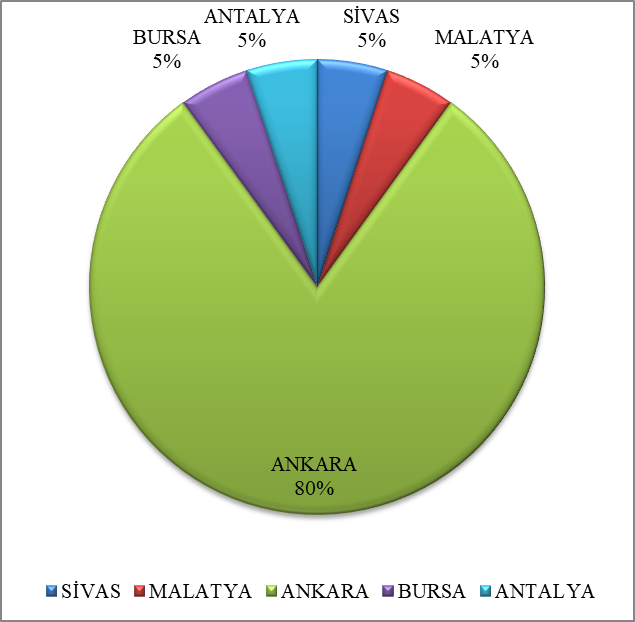 Şekil 3.1. 2020-2021 Akademik yılı yeni kayıt yaptıran öğrencilerin illere göre dağılımı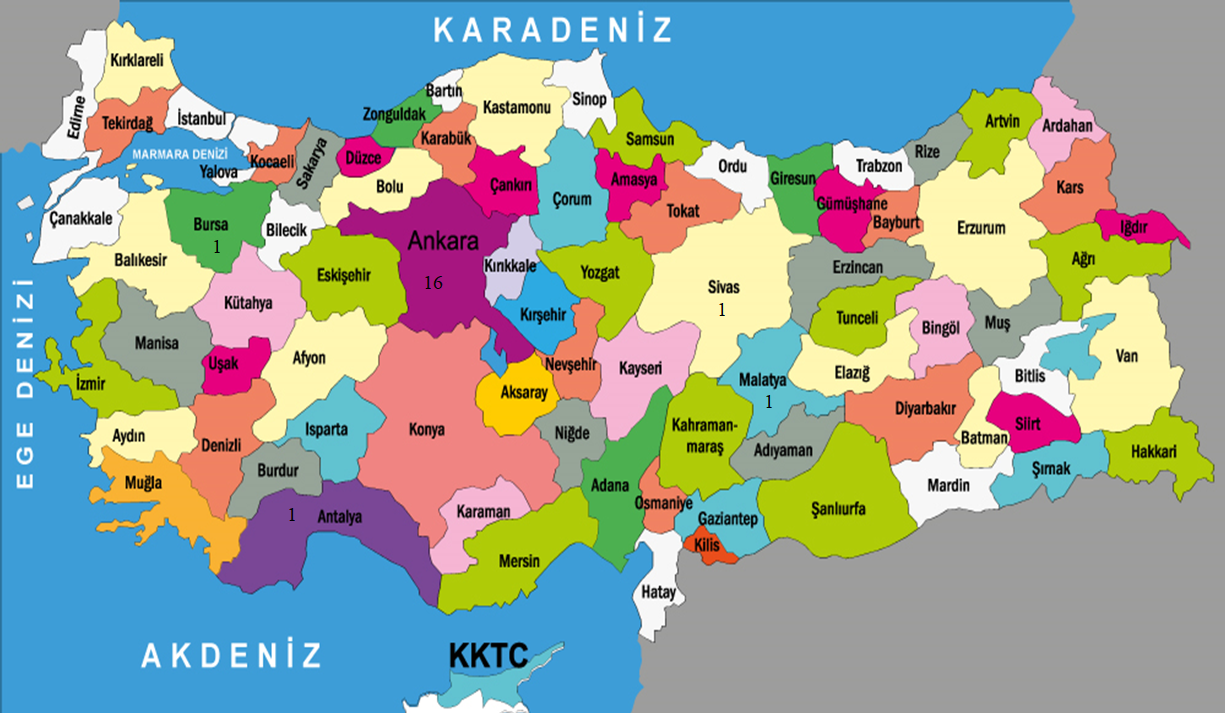 Şekil 3.2. 2020-2021 Akademik yılı yeni kayıt yaptıran öğrenci sayılarının illere göre dağılımının coğrafi gösterimiŞekil 3.3.’te yeni kayıt yaptıran öğrencilerimizin mezun oldukları okul türlerine göre sayıları gösterilmiştir. Şekil 3.4.’te ise yeni kayıt yaptıran öğrencilerimizin okul türlerine göre yüzdelik dağılımı görülmektedir. Buna göre öğrencilerimizin %10’u Özel Temel Lise, %25’i Anadolu Lisesi (Yabancı Dille Öğretim Yapan), %40’ı Yabancı Dille Öğretim Yapan Özel Lise/Özel Anadolu Lisesi, %5’i Özel Fen Lisesi, % 10’u Fen Lisesi ve % 10’u Lise programından gelmiştir.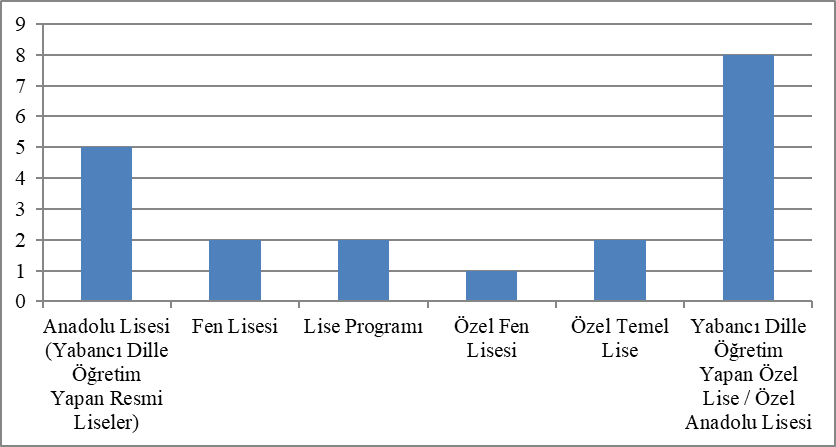 Şekil 3.3. 2020-2021 Akademik yılı yeni kayıt yaptıran öğrenci sayılarının okul türüne göre dağılımı 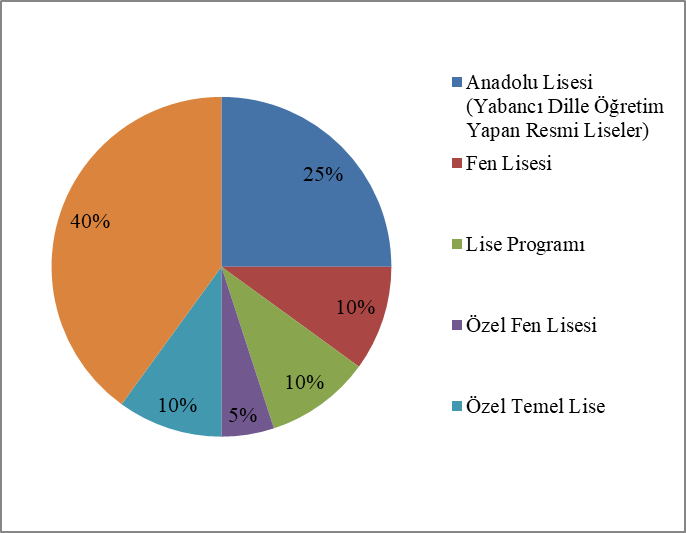 Şekil 3.4. 2020-2021 Akademik yılı yeni kayıt yaptıran öğrenci sayılarının okul türüne göre yüzdelik dağılımı4. MEZUNLAR Tablo 4.1. 2020-2021 Akademik Yılı Mezunları Tablo 4.2. 2020-2021 Betimleyici İstatistikler 5. ÖĞRETİM 5.1. Ders ProgramıTablo 5.1.1. 2020- 2021 Öğretim Yılı Biyomedikal Mühendisliği Bölümü Ders Programı1) BME300 STAJ I VE BME400 STAJ II DERSLERİ, BÖLÜM STAJ KILAVUZUNA GÖRE YAPILIR.2) BME495 BİTİRME PROJESİ I VE BME496 BİTİRME PROJESİ II DERSLERİ, MÜHENDİSLİK FAKÜLTESİ BİTİRME PROJELERİ İŞLEYİŞ PROSEDÜRÜNE GÖRE GERÇEKLEŞTİRİLİR.3) TEKNİK SEÇİMLİK DERSLER, PROGRAMDAKİ (300 VEYA 400 KODLU) TEKNİK SEÇİMLİK DERSLERDEN VEYA BÖLÜM BAŞKANININ ONAYI İLE MÜHENDİSLİK FAKÜLTESİNDE AÇILAN (300 VEYA 400 KODLU) EN AZ 3 KREDİ/5 AKTS KREDİLİK DERSLERDEN DE SEÇİLEBİLİR.4) SOSYAL SEÇİMLİK DERSLER, PROGRAMDAKİ (300 VEYA 400KODLU) SOSYAL SEÇİMLİK DERSLERDEN VEYA BÖLÜM BAŞKANININ ONAYI İLE BAŞKENT ÜNİVERSİTESİ'NİN DİĞER BÖLÜMLERİNDE AÇILAN EN AZ 3 KREDİ/3 AKTS KREDİLİK DERSLERDEN DE SEÇİLEBİLİR.(*) BME214, BME216, BME218, BME315, BME317, BME319 derslerinin en az dördünden asgari (D) harf notu almış olmak.(**) MAT151, MAT152, FİZ103, FİZ105, FİZ104, FİZ110, BİL101, Bİ105, BİL102, BİL106, KIM110 ve KIM116 derslerinden asgari (D) harf notu almış olmak.T:Teorik Ders Saati
U:Uygulama Saati
K:Kredi
ÖK: Ön Koşul
ECTS: European Credit Transfer System5.2. 2020-2021 Güz Yarıyılı Açılan Dersler ve Öğretim ElemanlarıTablo 5.2.1. Birinci YarıyılTablo 5.2.2. Üçüncü YarıyılTablo 5.2.3. Beşinci YarıyılTablo 5.2.4. Yedinci YarıyılTablo 5.2.5. Teknik Seçimlik Dersler5.3. 2020-2021 Bahar Yarıyılı Açılan Dersler ve Öğretim ElemanlarıTablo 5.3.1. İkinci Yarıyıl Tablo 5.3.2. Dördüncü Yarıyıl Tablo 5.3.3. Altıncı Yarıyıl Tablo 5.3.4. Sekizinci Yarıyıl Tablo 5.3.5. Teknik Seçimlik Dersler 5.4. Okutulan Derslerin Öğretim Elemanı Statüsüne Göre Kredi Bazında PaylaşımıTablo 5.4.1. 2020-2021 Öğretim yılında okutulan derslerin öğretim elemanı statüsüne göre paylaşımı (Kredi bazında)TZ: Tam zamanlı D.S.Ü: Ders Saati Ücretli öğretim elemanları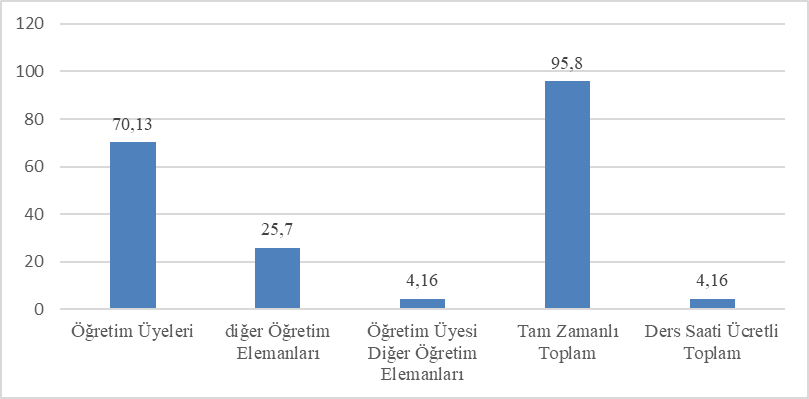 Şekil 5.4.1. 2020-2021 Öğretim Yılında Lisans Programlarında Okutulan Derslerin Tam zamanlı ve Ders Saati Ücretli Öğretim Elemanları Arasında Paylaşımı6. BİLİMSEL FAALİYETLER 6.1. Yayınlar6.2. Bildiriler6.2.1.Uluslararası Bildiriler6.2.2. Ulusal BildirilerBölümümüzde ulusal bildiri sunulmamıştır.6.3. Uluslararası ve Ulusal Bilimsel Toplantılardaki Görevler6.4. Uluslararası ve Ulusal Kitaplarda Yer Alan Kitap Bölümü Yazarlığı6.5. Bölümde Düzenlenen Seminerler 6.5. Projeler 6.5.1.Bölümde Yürütülen Araştırma Projeleri1) Proje Adı 			: Travmaya bağlı diş yaralanmaları konusunda ebeveyenlerin tutumları ve emosyonel durumlarıYönetici			: Dr. Öğr. Üyesi Didem Sakaryalı UyarAraştırmacılar		: Doç. Dr. Betül Özgül Memiş                                                 Dr. Öğr. Üyesi Tansel UyarBaşlangıç			: 10/11/2020	Bitiş				: 10/06/2021Destekleyen Kuruluş	: BAŞKENT BAP2) Proje Adı 			: Klinik Laboratuvar Örnek Saklama/Yeniden Kullanım AsistanıYönetici			: İLAB Teknoloji Araştırma Geliştirme Ltd. Şti.Araştırmacı			: Dr. Öğr. Üyesi Orhan Erdem Haberal  Dr. Öğr. Üyesi Deniz İlhan TopçuBaşlangıç			: 2020Bitiş				: 30.09.2020. Devam etmektedir.Destekleyen Kuruluş	: TÜBİTAK 1512-BIGG3) Proje Adı 			: ELISA pipetleme asistanıYönetici			: İLAB Teknoloji Araştırma Geliştirme Ltd. Şti.Araştırmacılar		: Dr. Öğr. Üyesi Orhan Erdem Haberal                                                 Dr. Öğr. Üyesi Deniz İlhan TopçuBaşlangıç			: 08.04.2021Bitiş				: Devam etmektedir. 08.08.2022Destekleyen Kuruluş	: KOSGEB ARGE İNOVASYON4) Proje Adı 			: AYA-K Ayak ve Yürüme Analiz SistemiYönetici			: Dr. Onur KoçakAraştırmacılar		: T. Kaya, E. Arıkan, T. TuncayBaşlangıç			: 01.01.2020	Bitiş				: 01.09.2021Destekleyen Kuruluş	: Tübitak – Teydeb 15075) Proje Adı 			: Basınç Yaralanması Akıllı Takip SistemiYönetici			: Dr. Onur KoçakAraştırmacılar		: S. Öter, E. Özkan, H. GüvençBaşlangıç			: 01.03.2021	Bitiş				: 01.07.2022Destekleyen Kuruluş	: Tübitak – Teydeb 15076) Proje Adı 			: Ağrısız Anestezi için Otomatik Enjeksiyon CihazıYönetici			: Dt. Muhammed Dalmış Araştırmacılar		: Onur Koçak, Y. Gencer, T. DaşgünBaşlangıç			: 01.03.2021	Bitiş				: 01.09.2022Destekleyen Kuruluş	: Akdeniz Kalkınma Ajansı & Kosgeb7) Proje Adı 			: Fotokatalitik Etki Birimi ile Desteklenmiş Medikal Seviye Hava Temizleme Sistemi TasarımıYönetici			: Dr. Onur KoçakAraştırmacılar		: H. Güvenç, Y. Kocaova, S. Tuncay, C. ÇamurBaşlangıç			: 01.03.2021	Bitiş				: 28.02.2023Destekleyen Kuruluş	: Tübitak – 1501 Sanayi Arge8) Proje Adı 			: NIRS Sistemleri İle Girişimsel Olmayan Görüntüleme Birimleri TasarımıYönetici			: Dr. Gökhan ŞahinAraştırmacılar		: Onur Koçak, M. MutluBaşlangıç			: 01.12.2020	Bitiş				: 01.12.2021Destekleyen Kuruluş	: Aselsan A.Ş. , İbütem ArGe Ltd. Şti.9) Proje Adı 	: Omurga Diskektomi Ameliyatları için Plazma Tabanlı Cerrahi Alet Geliştirilmesi.Yönetici	: Prof. Dr. İ. Cengiz KoçumDanışman	: Prof. Dr. Dilek ÇökelilerBaşlangıç			: Ekim 2013	Bitiş				: 2021 Bitti.Destekleyen Kuruluş	: Başkent Üniversitesi BAP Proje Yürütücülüğü10) Proje Adı 	: Omurga Diskektomi Ameliyatları için Plazma Tabanlı Cerrahi Alet Tasarımı ve GerçeklemesiYönetici	: Doç. Dr. Dilek ÇökelilerAraştırmacı 	: Doç. Dr. İ. Cengiz KoçumProje No	: 116M144Başlangıç			: 01/05/2017Bitiş				: 01/11/2020Destekleyen Kuruluş	: TÜBİTAK11) Proje Adı 	: Peptit Kaplı ve Kemoterapötik İlaç Yüklü Süperparamanyetik Demiroksit Nanopartiküllerin (SPDON) Sentezi ve    Glioblastoma Hücre Hatlarında Kullanılmak Üzere Hipertermi Maruziyet Sisteminin GeliştirilmesiYönetici	: Prof. Dr. Göknur GÜLER ÖZTÜRKAraştırmacı 	: Prof. Dr. İ. Cengiz KoçumProje No	: 118S027Başlangıç			: 1/9/2018Bitiş				: 15/03/2021Destekleyen Kuruluş	: TÜBİTAK12) Proje Adı 	: İn Vitro Kan Beyin Bariyeri (KBB) Modelinde Polimer Kaplı Süperparamanyetik Demir-Oksit Nanopartiküllerin Manyetik Alan Maruziyeti Altında KBB Geçirgenliğine Etkisinin IncelenmesiYönetici	: Dr. Fatih ŞENTÜRKAraştırmacı 	: Prof. Dr. İ. Cengiz KoçumProje No	: 119S137Başlangıç			: 1/9/2018Bitiş				: 13/07/2021Destekleyen Kuruluş	: TÜBİTAK13) Proje Adı 	: Kanda Dolaşan Tümör Hücrelerinin Kuvars Akord Çatalı Tabanlı İmmunosensörle TayiniYönetici	: Prof. Dr. Mesut TEZAraştırmacı 	: Prof. Dr. İ. Cengiz KoçumProje No	: 118S614Başlangıç			: 1/9/2018Bitiş				: Devam ediyorDestekleyen Kuruluş	: TÜBİTAK14) Proje Adı 	: Omurga Diskektomi Ameliyatları için Plazma Tabanlı Cerrahi Alet Tasarımı ve GerçeklemesiYönetici	: Prof. Dr. Dilek Çökeliler SerdaroğluAraştırmacı 	: Doç. Dr. İ. Cengiz KoçumProje No	: 116M144Başlangıç			: 01/05/2017Bitiş				: 01/11/2020Destekleyen Kuruluş	: TÜBİTAK-100115)Proje Adı 	: Kanda Dolaşan Tümör Hücrelerinin Kuvars Akord Çatalı Tabanlı İmmunosensörle TayiniYönetici	: Prof. Dr. Mesut TEZAraştırmacı 	: Prof. Dr. Dilek Çökeliler SerdaroğluProje No	: 118S614Başlangıç			: 1/9/2018Bitiş				: Devam ediyorDestekleyen Kuruluş	: TÜBİTAK-100116)Proje Adı 	: Fibronectin Coating on Titanium and Zirconium Surfaces and Its Effect on Fibroblast Cell AttachmentYönetici	: Dr. Elif İnönüAraştırmacı 	: Prof. Dr. Dilek Çökeliler SerdaroğluProje No	: D-KA 17/22Başlangıç			: 1/9/2017Bitiş				: 2021Destekleyen Kuruluş	: Başkent Üniversitesi BAP17) Proje Adı 			: Endoskopik ve Açık Elektrocerrahi Jeneratörü ile El                                                   Aparatlarının ÜretimiYönetici			: Mustafa Cüneyt ÇıkmanAraştırmacılar		: Onur Koçak, Arif Koçoğlu, Kubilay TanBaşlangıç			: 11.10.2018	Bitiş				: 01.11.2021Destekleyen Kuruluş	: TÜBİTAK GEBZE MARTEK, KOSGEB - Stratejik Ürün                                                     Destekleme Programı17) Proje Adı 			: Aktif Sirkülasyonlu Hava Dezenfeksiyon Sistemi Yönetici			: Onur Koçak Araştırmacılar		: İrem Nur Kanat, Seçkin ÖterBaşlangıç			: 01.09.2020	Bitiş				: 30.06.2021Destekleyen Kuruluş	: TÜBİTAK - BİDEB  STAR Programı6.5.2. TÜBİTAK Desteği Alan Bitirme Projeleri6.6. Doktora ve Yüksek Lisans Tezleri Tablo 6.6.1. Bölüm Öğretim Elemanları Tarafından Yönetilen Doktora TeziTablo 6.6.2. Bölüm Öğretim Elemanları Tarafından Yönetilen Yüksek Lisans Tezi6.7. Bilimsel Yayınlarda Hakemlik Faaliyetleri Tablo 6.7. Bilimsel Yayınlarda Hakemlik Faaliyetleri7. DİĞER FAALİYETLER  Tablo 7.1. İdari GörevlerTablo 7.2. Birim İçerisinde Kurulan Komisyonlar Tablo7.3. Bölüm Elemanlarının Mesleki Kuruluşlarda Üyelik ve İdari Görev / Üniversite Dışı Kurul ve Üyelikler 8. ÖĞRENCİ FAALİYETLERİ8.1. Öğrenci Bitirme Projeleri Konuları ve Danışmanları8.2. Öğrenci StajlarıTablo 8.2.1 BME 300 Staj Yerleri Tablo 8.2.2 BME 400 Staj Yerleri 8.3. ERASMUS Değişim ProgramıPandemi koşulları sebebiyle bu eğitim öğretim dönemi içinde ERASMUS faaliyetleri gerçekleştirilememiştir.9. ARAŞTIRMA LABORATUVARLARIBiyomedikal Entrümantasyon LaboratuvarıBiyomalzeme ve Nanoteknoloji Laboratuvarıİleri Görüntüleme LaboratuvarıKardiyovasküler Mühendislik LaboratuvarıBiyomekanik ve Mukavemet LaboratuvarıMekatronik LaboratuvarıSıra NoAdıSoyadıKredi Toplamı/AKTSMezuniyet Tarihi1HASANBERK24007.06.20212BEYZANURÇAKAR24007.06.20213AZİZ CANYILMAZ24107.06.20214BUSEHALLI24007.06.20215AYŞE NİLGÜLPINAR24007.06.20216BERKAYKALE24007.06.20217YAVUZ SELİMKONUR24107.06.20218CERENTAŞÇI24107.06.20219DENİZ ALARAYAZGAN24107.06.202110MERVEKATER24007.06.202111EBRU HACERKIRAÇ24107.06.202112DİLARAAKBUNAR24107.06.202113RANYAJABER24107.06.202114CANSUYAĞIZ24007.06.202115DURUUTKAN24107.06.202116İLAYDASÜZEN24107.06.202117AYŞE SİMAYTUNCAY24017.06.202118AYBERKKAYA24607.06.202119EZGİKILIÇASLAN24107.06.202120SELİNAKYOL24607.06.202121FERİDE GÜLKARADOĞAN24007.06.202122MELİKE İREMYILMAZ24007.06.202123ZEYNEP BÜŞRAAYHAN24107.06.202124FIRATBULAK24007.06.202125YARENÇAMLI24007.06.202126ESİLA ELİFÇAL24007.06.202127NERMİN GÜLDENBAYBURT24007.06.202128AYŞE ÖZGEBAL24020.01.202129YILMAZ OĞUZHANDEMİR24107.06.202130KAAN ONURTOPLU24007.06.202131UĞUR CANKAVUNCUBAŞI24007.06.202132EDA ŞEVVALAKSAN24107.06.202133MÜGEYILMAZ24007.06.202134ZEYNEPBALABAN24107.06.202135BURAKERTOSUN24107.06.202136MELEK İLAYDASEYİTOĞLU24107.06.202137EDANURBİLALOĞLU24007.06.202138AYDAOKAN24007.06.202139CERENÖZÜLKÜ24007.06.202140ECEYAŞAR24007.06.202141MUSTAFA MERTGÖGEN24017.06.202142YASİN FURKANDÖNMEZ24007.06.202143ŞEYMAÇOM24020.01.202144EBRU SENACEREN24007.06.202145PINARELMADAĞ24007.06.202146ONURÇETİN24017.06.202147ŞÜKRİYEODABAŞI24007.06.202148BERİA EBRARTOPCU24017.06.202149EZGİ SELİNAVCI24017.06.202150KÜBRA TÜRKANKURTULAN24017.06.202151AYCANÖZYURT24007.06.202152MEHMET BERKAYBAŞOL24017.06.20212020-2021 Öğretim YılıMezuniyet Ortalaması2,74Standart Sapma0,35En Yüksek Ortalama3,50En Düşük Ortalama2,00Ort. Öğrenim Süresi (Dönem)8,40Üniversite Zorunlu DersleriÜniversite Zorunlu DersleriTUKECTSORY100Üniversite Hayatına Giriş1-11Birinci Yarıyıl (Güz)Birinci Yarıyıl (Güz)TUKECTSBİL101Bilgisayar Yazılımı I3135BİL105Programlama Laboratuvarı I-212BME111Biyomedikal Mühendisliğine Giriş2-22FİZ103Mekanik Laboratuvarı-212FİZ105Genel Fizik I3135KİM110Genel Kimya3134KİM116Genel Kimya Laboratuvarı-212MAT151Matematiksel Analiz I4146TÜRK101Türk Dili I2-22İkinci Yarıyıl (Bahar)İkinci Yarıyıl (Bahar)TUKECTSBME112Biyolojik Bilimlere Giriş3135BME114Biyokimya3136ENG199Advanced English I4-44FİZ104Elektrik Laboratuvarı-212FİZ110Genel Fizik II3135MAT152Matematiksel Analiz II (ÖK: MAT151)4146TÜRK102Türk Dili II2-22Üçüncü Yarıyıl (Güz)Üçüncü Yarıyıl (Güz)TUKECTSATA201Atatürk İlkeleri Ve İnkılap Tarihi I2-22BME207Biyomedikal Mühendisliğinde Bilgisayar Uygulamaları2236BME209İnsan Anatomisi ve Fizyolojisi3135BME221Devre Teorisi3246BME242Biyomalzeme3135MAT291Doğrusal Cebir Ve Diferansiyel Denklemler(ÖK: MAT152)3136Dördüncü Yarıyıl (Bahar)Dördüncü Yarıyıl (Bahar)TUKECTSATA202Atatürk İlkeleri Ve İnkılap Tarihi II2-22BME214Matematiksel Fizyoloji3136BME216Elektronik (ÖK: BME221)3247BME218Elektromanyetik Teori2236ENG200Advanced Englısh II (ÖK: ENG199)4-44GSBHSHSeçmeli Güzel Sanatlar/İlk Yardım-211SOS203Ekonomi3-34Beşinci Yarıyıl (Güz)Beşinci Yarıyıl (Güz)TUKECTSBMEXXXTeknik Seçimlik I3-35BME313Biyomekanik2125BME315Medikal Elektronik (ÖK: BME216)3247BME317Biyomedikal Enstrümantasyona Giriş (ÖK: BME216)3135BME319Mikrodenetleyiciler (ÖK: BME218)2236BME327Biyomedikal Enstrümantasyon Laboratuvarı (ÖK: BME216)-212Altıncı Yarıyıl (Bahar)Altıncı Yarıyıl (Bahar)TUKECTSBMEXXXTeknik Seçimlik II3-35BMEXXXSosyal Seçimlik3-33BME300Staj I---2BME322Tıbbi Görüntüleme Sistemleri I3136BME331Sinyaller ve Sistemler3136BME336Tıbbi Sistem Tasarımı ve Proje Yönetimi2234ENG330Developıng Englısh Language Skılls3134Yedinci Yarıyıl (Güz)Yedinci Yarıyıl (Güz)TUKECTSBMEXXXTeknik Seçimlik III3-35BMEXXXTeknik Seçimlik IV3-35BMEXXXTeknik Seçimlik V3-35BME428Biyomedikal İşaret İşleme I (ÖK: BME331)3136BME495Bitirme Projesi I (ÖK: *)-426SOS406İş Hukuku ve Etik2-23 Sekizinci Yarıyıl (Bahar)Sekizinci Yarıyıl (Bahar)TUKECTSBMEXXXTeknik Seçimlik VI3-35BMEXXXTeknik Seçimlik VII3-35BME400Staj II (ÖK: BME300)---2BME406Biyoistatistik2123BME433Klinik Mühendisliği3-35BME496Bitirme Projesi II (ÖK: BME495)-426ENG460Presentation Skills3134Teknik Seçimlik DerslerTeknik Seçimlik DerslerTUKECTSBME329Elektromanyetik Teori (ÖK: MAT291)3135BME355Bilgisayar Destekli Tasarım2235BME408Sayısal Analiz Ve Algoritmalar3-35BME410Biyoteknoloji3-35BME412Tıbbi Görüntüleme Sistemleri II  (ÖK: BME322)3-35BME418Mikroskopik Görüntülemeye Giriş3135BME420Tıbbi Bilişim3-35BME425Fizyolojik Kontrol Sistemleri3-35BME429Biyomedikal İşaret İşleme II (ÖK: BME428)3135BME430Genetik Teknolojisi3-35BME435Biyomedikal Mühendisliğinde Seçme Konular I3-35BME437Biyomedikal Enstrümantasyon II (ÖK: BME317)3-35BME440Biyomedikal Mühendisliğinde Seçme Konular II3-35BME449Mikrodenetleyici Uygulamaları (ÖK: BME319)3135BME450Üretim Teknolojileri3-35BME452Biyouyumluluk ve Karakterizasyon Teknikleri3-35BME454Mikro Akışkanlar ve Biyomedikal Uygulamaları3135BME460Akışkanlar Mekaniği3-35BME465Nanoteknolojiye Giriş3-35BME480Çeviriciler Ve Biyomedikal Uygulamaları3-35BME481Biyomedikal Görüntü İşleme (ÖK: BME331)3135BME482Biyomedikal Optik3135BME483Kardiyovasküler Enstrümantasyon3135Sosyal Seçimlik DerslerSosyal Seçimlik DerslerTUKECTSSOS302Yatırım Planlaması3-33SOS335Sağlık Kurumları İşletmeciliği3-33SOS404İşletme3-33SOS413Pazarlama Yönetimi3-33SOS421Toplam Kalite Yönetimi3-33Dersin KoduDersin AdıDUKÖğretim ElemanıBİL101-10Bilgisayar Yazılımı I313Doç.Dr. İhsan Tolga MedeniBİL101-11Bilgisayar Yazılımı I313Doç.Dr. Ümmühan AvcıBİL101-12Bilgisayar Yazılımı I313Dr. Öğr. Üyesi Mehmet DikmenBİL105-02Programlama Laboratuvarı I-21Doç.Dr. İhsan Tolga MedeniBİL105-08Programlama Laboratuvarı I -21Doç.Dr. Ümmühan AvcıBİL105-09Programlama Laboratuvarı I-21Dr. Öğr. Üyesi Mehmet DikmenBİL105-10Programlama Laboratuvarı I -21Dr. Öğr. Üyesi Halil ErsoyBİL105-11Programlama Laboratuvarı I-21Öğr. Gör. Ayışığı Başak Sevdik ÇallıBİL105-13Programlama Laboratuvarı I -21Öğr. Gör. Muhammet YorulmazBİL105-19Programlama Laboratuvarı I -21Öğr. Gör. Oğul GöçmenBİL105-20Programlama Laboratuvarı I -21Öğr. Gör. Nuri Kaya Han KılanBME111-01Biyomedikal Mühendisliğine Giriş2-2Öğr. Gör. Onur KoçakFİZ103-02Mekanik Laboratuvarı  -21Doç. Dr. Ulviye BunyatovaFİZ103-08Mekanik Laboratuvarı  -21Dr. Öğr. Üyesi Kadir Can ErbaşFİZ103-09Mekanik Laboratuvarı  -21Dr. Öğr. Üyesi Neslihan AkçayFİZ105-11Genel Fizik I313Prof. Dr. Tofik MamedovFİZ105-12Genel Fizik I313Prof. Dr. Hüseyin AkçayMAT151-08Matematiksel Analiz I414Öğr. Gör. Hazel YücelMAT151-09Matematiksel Analiz I 414Dr. Öğr. Üyesi Burak YıldızMAT151-10Matematiksel Analiz I  414Dr. Öğr. Üyesi Özge DalmanoğluMAT151-11Matematiksel Analiz I  414Dr. Öğr. Üyesi Banu GüntürkMAT151-13Matematiksel Analiz I  414Dr. Öğr. Üyesi Nilay Şahin BayramKİM110-05Genel Kimya313Dr. Öğr. Üyesi Emine Gül Cansu ErgünKİM110-06Genel Kimya313Dr. Öğr. Üyesi Can Pınar CöngerKİM110-07Genel Kimya313Dr. Öğr. Üyesi Filiz KaraKİM115-09Kimya Laboratuvarı-21Dr. Öğr. Üyesi Emine Gül Cansu ErgünKİM115-06Kimya Laboratuvarı-21Öğr.Gör. Can Pınar CöngerKİM116-06Genel Kimya Laboratuvarı-21Öğr.Gör. Can Pınar CöngerKİM116-07Genel Kimya Laboratuvarı-21Dr. Öğr. Üyesi Filiz KaraKİM116-08Genel Kimya Laboratuvarı-21Dr. Öğr. Üyesi Filiz KaraKİM116-09Genel Kimya Laboratuvarı-21Dr. Öğr. Üyesi Emine Gül Cansu ErgünKİM116-10Genel Kimya Laboratuvarı-21Dr. Öğr. Üyesi Filiz KaraTÜRK101-02Türk Dili I2-2Öğr. Gör. Sadık Ahmet ÇetinTÜRK101-05Türk Dili I2-2Öğr. Gör. Sadık Ahmet ÇetinTÜRK101-06Türk Dili I2-2Öğr. Gör. Canseli SelçukDersin KoduDersin AdıDUKÖğretim ElemanıBME202-01İnsan Anatomisi ve Fizyolojisi3-3Dr. Öğr. Üyesi Erdem HaberalBME209-01İnsan Anatomisi ve Fizyolojisi3-3Dr. Öğr. Üyesi Erdem HaberalBME211-01Devre Teorisi324Dr. Öğr. Üyesi M. Feyzi AkşahinBME221-01/02/03/04Devre Teorisi324Dr. Öğr. Üyesi M. Feyzi AkşahinBME242-01/02Biyomalzeme313Prof. Dr. Dilek Çökeliler SerdaroğluBME207-01/02Biyomedikal Mühendisliğinde Bilgisayar Uygulamaları323Dr. Öğr. Üyesi Tansel UyarMAT291-01Doğrusal Cebir ve Diferansiyel Denklemler(ÖK:MAT 152)313Doç. Dr. Müjdat KayaSOS203-01/02Ekonomi3-3Öğr. Gör. Esra ÇınarATA201-11/13Atatürk İlkeleri ve İnkılap Tarihi I2-2Dr. Öğr. Üyesi Mehmet Sedat ErkanDersin KoduDersin AdıDUKÖğretim ElemanıBME300-01Staj I---Öğr. Gör. Onur KoçakBME311-01Biyomekanik313Doç. Dr. Ulviye BunyatovaBME313-01Biyomekanik313Doç. Dr. Ulviye BunyatovaBME315-01/02Medikal Elektronik   (ÖK:BME 222)324Dr. Öğr. Üyesi Mehmet YüksekkayaBME325-01Medikal Elektronik   (ÖK:BME 222)324Dr. Öğr. Üyesi Mehmet YüksekkayaBME314-01Biyomedikal Enstrümantasyon I314Prof. Dr. İsmail Cengiz KoçumBME317-01/02Biyomedikal Enstrümantasyona Giriş (ÖK:BME 216)313Prof. Dr. İsmail Cengiz KoçumBME327-01/02/03Biyomedikal Enstrümantasyon Laboratuvarı (ÖK:BME 216)-21Prof. Dr. İsmail Cengiz KoçumBME328-01Radyasyon Fiziği2-2Dr. Öğr. Üyesi Hüseyin KurtulduBME334-01Biyomedikal Mühendisliğinde Bilgisayar Uygulamaları313Dr. Öğr. Üyesi Tansel UyarBME319-01Mikrodenetleyiciler         (ÖK:BME 218)324Dr. Öğr. Üyesi Mehmet YüksekkayaBME319-02/03Mikrodenetleyiciler         (ÖK:BME 218)324Dr. Öğr. Üyesi Erdem HaberalBME341-01Mikroişlemciler    (ÖK:BME 231)324Dr. Öğr. Üyesi Mehmet YüksekkayaBME341-02Mikroişlemciler    (ÖK:BME 231)324Dr. Öğr. Üyesi Erdem HaberalBME343-01Mikroişlemciler    (ÖK:BME 231)324Dr. Öğr. Üyesi Mehmet YüksekkayaBME355-01Bilgisayar Destekli Tasarım223Dr. Öğr. Üyesi Tansel UyarDersin KoduDersin AdıDUKÖğretim ElemanıBME400-01Staj II---Öğr. Gör. Onur KoçakBME411-01Tıbbi Görüntüleme Sistemleri3-3Dr. Öğr. Üyesi Aykut ErdamarBME415-01Biyomedikal Enstrümantasyon II324Öğr. Gör. Onur KoçakBME417-01/02Biyomedikal Enstrümantasyon II324Öğr. Gör. Onur KoçakBME437-01Biyomedikal Enstrümantasyon II324Öğr. Gör. Onur KoçakBME423-01Biyomedikal İşaret İşleme I313Dr. Öğr. Üyesi Aykut ErdamarBME427-01/03Biyomedikal İşaret İşleme I313Dr. Öğr. Üyesi Aykut ErdamarBME428-01/02/03/04Biyomedikal İşaret İşleme I313Dr. Öğr. Üyesi Aykut ErdamarBME491-02Bitirme Projesi –I  (ÖK:*)-42Dr. Öğr. Üyesi Tansel UyarBME491-03Bitirme Projesi –I  (ÖK:*)-42Dr. Öğr. Üyesi Aykut ErdamarBME491-04Bitirme Projesi –I  (ÖK:*)-42Dr. Öğr. Üyesi Erdem HaberalBME491-05Bitirme Projesi –I  (ÖK:*)-42Dr. Öğr. Üyesi Hüseyin KurtulduBME491-06Bitirme Projesi –I  (ÖK:*)-42Prof. Dr. Dilek Çökeliler SerdaroğluBME491-07Bitirme Projesi –I  (ÖK:*)-42Dr. Öğr. Üyesi Mehmet YüksekkayaBME495-01Bitirme Projesi –I (ÖK:*)-42Prof. Dr. Emir Baki DenkbaşBME495-02Bitirme Projesi –I (ÖK:*)-42Prof. Dr. Dilek Çökeliler SerdaroğluBME495-03Bitirme Projesi –I (ÖK:*)-42Prof. Dr. İsmail Cengiz KoçumBME495-04Bitirme Projesi –I (ÖK:*)-42 Doç. Dr. Ulviye BunyatovaBME495-05Bitirme Projesi –I (ÖK:*)-42Dr. Öğr. Üyesi Aykut ErdamarBME495-06Bitirme Projesi –I (ÖK:*)-42Dr. Öğr. Üyesi Tansel UyarBME495-07Bitirme Projesi –I (ÖK:*)-42Dr. Öğr. Üyesi Göksel DurkayaBME495-08Bitirme Projesi –I (ÖK:*)-42Dr. Öğr. Üyesi Mehmet Feyzi AkşahinBME495-09Bitirme Projesi –I (ÖK:*)-42Dr. Öğr. Üyesi Hüseyin KurtulduBME495-10Bitirme Projesi –I (ÖK:*)-42Dr. Öğr. Üyesi Mehmet YüksekkayaBME495-11Bitirme Projesi –I (ÖK:*)-42Dr. Öğr. Üyesi Orhan Erdem HaberalBME495-12Bitirme Projesi –I (ÖK:*)-42Öğr.Gör. Onur KoçakBME496-11Bitirme Projesi –II (ÖK:BME495)-42Dr. Öğr. Üyesi Orhan Erdem HaberalBMEXXX***Teknik Seçimlik I3-3Dersin KoduDersin AdıDUKÖğretim ElemanıBME410-01Biyoteknoloji3-3Prof. Dr. Emir Baki DenkbaşBME435-01Biyomedikal Mühendisliğinde Seçme Konular I3-3Öğr. Gör. Onur KoçakBME449-01Mikrodenetleyici Uygulamaları3-3Dr. Öğr. Üyesi Göksel DurkayaBME450-01Üretim Teknolojileri3-3Dr. Öğr. Üyesi Göksel DurkayaBME465-01Nanoteknolojiye Giriş3-3Prof. Dr. Dilek Çökeliler SerdaroğluBME482-01Biyomedikal Optik3-3Dr. Öğr. Üyesi Hüseyin KurtulduDersin KoduDersin AdıDUKÖğretim ElemanıFİZ110-11Genel Fizik II 313Prof. Dr. Tofik MomedovFİZ110-12Genel Fizik II	313Prof. Dr. Hüseyin AkçayFİZ110-13Genel Fizik II	313Dr. Öğr. Üyesi Seda BengiFİZ110-13Genel Fizik II	313Dr. Öğr. Üyesi Kadir Can ErbaşFİZ104-02Elektrik Laboratuvarı -21Prof. Dr. Tofik MamedovFİZ104-06Elektrik Laboratuvarı -21Dr. Öğr. Üyesi Mustafa AzregFİZ104-07Elektrik Laboratuvarı  -21Doç. Dr. Ulviye BunyatovaMAT152-01Matematiksel Analiz II (ÖK: MAT 151)  414Prof. Dr. Bahaettin CengizMAT152-02Matematiksel Analiz II (ÖK: MAT 151) 414Doç. Dr. Müjdat Kaya MAT152-03Matematiksel Analiz II (ÖK: MAT 151) 414Dr. Öğr. Üyesi Nilay Şahin BayramMAT151-01Matematiksel Analiz I414Dr. Öğr. Üyesi Özge DalmanoğluMAT151-06Matematiksel Analiz I414Dr. Öğr. Üyesi Burak YıldızMAT151-07Matematiksel Analiz I414Dr. Öğr. Üyesi Banu GüntürkBİL101-03Bilgisayar Yazılımı I  313Dr. Öğr. Üyesi Halil ErsoyBİL101-04Bilgisayar Yazılımı I313Öğr. Gör. Muhammet YorulmazBİL105-01Programlama Laboratuvarı I  -21Öğr. Gör. Nuri Kaya Han KılanBİL105-03Programlama Laboratuvarı I  -21Öğr. Gör. Oğul GöçmenBİL105-04Programlama Laboratuvarı I-21Öğr. Gör. Muhammet YorulmazBİL105-05Programlama Laboratuvarı I  -21Öğr. Gör. Ayışığı Başak Sevdik ÇallıBİL105-07Programlama Laboratuvarı I  -21Doç. Dr. Ümmühan Avcı YücelENG199-01Advanced English I               4-4Okut. Zehra Nursel OranlıENG199-02Advanced English I               4-4Okut. Aslı GönENG199-03Advanced English I               4-4Okut. Burçin Uğur BarkutENG199-04Advanced English I               4-4Okut. Ayten EryılmazENG199-05Advanced English I               4-4Okut. Bedriye Funda ÖlçümENG199-06Advanced English I               4-4Okut. Nur YamaçENG199-07Advanced English I               4-4Okut. Aslı ÇobanoğluENG199-08Advanced English I               4-4Okut. Elif Şebnem SarıTÜRK102-02  Türk Dili II2-2Okut. Dilara KeskinTÜRK102-05  Türk Dili II2-2Okut. Kudret CeranTÜRK102-06  Türk Dili II2-2Okut. Tuba CebeciBME112-01Biyolojik Bilimlere Giriş313Dr. Öğr. Üyesi Erdem HaberalBME114-01Biyokimya313Prof. Dr. Emir Baki DenkbaşDersin KoduDersin AdıDUKÖğretim ElemanıATA202-01Atatürk İlkeleri ve İnkılap Tarihi II     (Fakülte Ortak)2-2Doç. Dr. Derya Çini ŞimşekATA202-12Atatürk İlkeleri ve İnkılap Tarihi II     (Fakülte Ortak)2-2Dr. Öğr. Üyesi Mehmet Sedat ErkanATA202-13Atatürk İlkeleri ve İnkılap Tarihi II     (Fakülte Ortak)2-2Dr. Öğr. Üyesi Halil ÖzcanBME201-01Tıbbi Biyoloji313Dr. Öğr. Üyesi Erdem HaberalBME214-01/02Matematiksel Fizyoloji313Öğr. Gör. Onur KoçakBME216-01/02Elektronik (ÖK: BME 211)223Dr. Öğr. Üyesi M. Feyzi AkşahinBME218-01/02Sayısal Mantık Tasarımı223Dr. Öğr. Üyesi Mehmet YüksekkayaBME231-01Sayısal Mantık Tasarımı223Dr. Öğr. Üyesi Mehmet YüksekkayaBME222-01/02Elektronik (ÖK: BME 211)223Dr. Öğr. Üyesi M. Feyzi AkşahinBME234-01Elektromanyetik Teori313Dr. Öğr. Üyesi Mehmet YüksekkayaENG200-01Advanced Englısh II (ÖK: ENG199)4-4Okut. Elif Şebnem Sarı TapanENG200-02Advanced Englısh II (ÖK: ENG199)4-4Okut. Deniz YerliENG200-03Advanced Englısh II (ÖK: ENG199)4-4Okut. Nur YamaçENG200-04Advanced Englısh II (ÖK: ENG199)4-4Okut. Elif Şebnem Sarı TapanENG200-05Advanced Englısh II (ÖK: ENG199)4-4Okut. Elif Şebnem Sarı TapanENG200-06Advanced English II (ÖK: ENG199)4-4Okut. Elif Şebnem Sarı TapanENG280-01Advanced English II   (ÖK: ENG 180) 4-4Okut. Şükran AksoyDersin KoduDersin AdıDUKÖğretim ElemanıBME300-01Staj-I---Öğr. Gör. Onur KoçakBME321-02Sinyaller ve Sistemler313Dr. Öğr. Üyesi M. Feyzi AkşahinBME331-01/02Sinyaller ve Sistemler313Dr. Öğr. Üyesi M. Feyzi AkşahinBME322-01Tıbbi Görüntüleme Sistemleri-I313Dr. Öğr. Üyesi Aykut ErdamarBME327-01Biyomedikal Enstrümantasyon Laboratuvarı-21Prof. Dr. İsmail Cengiz KoçumBME329-01Elektromanyetik Teori (ÖK: MAT291)313Dr. Öğr. Üyesi Mehmet YüksekkayaBME354-01/02Mühendisler İçin Fizyoloji II313Öğr. Gör. Onur KoçakBME314-01Biyomedikal Enstrümantasyon I324Prof. Dr. İsmail Cengiz KoçumBME317-01Biyomedikal Enstrümantasyona Giriş324Prof. Dr. İsmail Cengiz KoçumBME336-01/02Tıbbi Sistem Tasarımı ve Proje Yönetimi223Prof. Dr. Dilek Çökeliler SerdaroğluBME355-01Bilgisayar Destekli Tasarım223Dr. Öğr. Üyesi Tansel UyarENG330-01Developing English Language Skills  313Okut. Elif Senem KırbıyıkENG330-02Developing English Language Skills  313Okut. Aslı ÇobanoğluENG330-03Developing English Language Skills  313Okut. Pelin KöseoğluENG330-07Developing English Language Skills  313Okut. Aslı ÇobanoğluENG330-08Developing English Language Skills  313Okut. Elif Senem KırbıyıkENG330-09Developing English Language Skills  313Okut. Lütfiye Yaprak SümerENG330-11Developing English Language Skills  313Okut. Aslı ÇobanoğluENG330-12Developing English Language Skills  313Okut. Pelin KöseoğluGSBXXXSeçmeli Güzel Sanatlar -21SOS335-01Sağlık Kurumları İşletmeciliği2-2Prof. Dr. Şahin KavuncubaşıDersin KoduDersin AdıDUKÖğretim ElemanıBME400-01Staj II    (ÖK: BME 300)---Öğr. Gör. Onur KoçakBME403-01Biyoistatistik3-3Öğr.Gör. Şüheda GürayBME406-01Biyoistatistik3-3Öğr.Gör. Şüheda GürayBME414-01Tıbbi Teknoloji Yönetimi3-3Öğr. Gör. Onur KoçakBME416-01Tıbbi Teknoloji Yönetimi3-3Öğr. Gör. Onur KoçakBME417-01Biyomedikal Enstrümantasyon II324Prof. Dr. İsmail Cengiz KoçumBME424-01Biyomedikal İşaret İşleme II313Dr. Öğr. Üyesi Aykut ErdamarBME426-01Biyomedikal İşaret İşleme II313Dr. Öğr. Üyesi Aykut ErdamarBME429-01Biyomedikal İşaret İşleme II313Dr. Öğr. Üyesi Aykut ErdamarBME433-01Klinik Mühendisliği3-3Öğr. Gör. Onur KoçakBME491-01Bitirme Projesi I (ÖK : *)-42Prof. Dr. Emir Baki DenkbaşBME494-01Bitirme Projesi II (ÖK: *) (ÖK: BME 491)-42Dr. Öğr. Üyesi Aykut ErdamarBME494-02Bitirme Projesi II (ÖK: *) (ÖK: BME 491)-42Dr. Öğr. Üyesi Tansel UyarBME494-03Bitirme Projesi II (ÖK: *) (ÖK: BME 491)-42Dr. Öğr. Üyesi Orhan Erdem HaberalBME494-04Bitirme Projesi II (ÖK: *) (ÖK: BME 491)-42Prof. Dr. Dilek Çökeliler SerdaroğluBME494-05Bitirme Projesi II (ÖK: *) (ÖK: BME 491)-42Dr. Öğr. Üyesi Mehmet YüksekkayaBME494-06Bitirme Projesi II (ÖK: *) (ÖK: BME 491)-42Dr. Öğr. Üyesi Hüseyin KurtulduBME495-01Bitirme Projesi I (ÖK : *)-42Prof. Dr. Emir Baki DenkbaşBME496-01Bitirme Projesi II (ÖK: *) (ÖK: BME 491)-42 Prof. Dr. Emir Baki DenkbaşBME496-02Bitirme Projesi II (ÖK: *) (ÖK: BME 491)-42Prof. Dr. Dilek Çökeliler SerdaroğluBME496-03Bitirme Projesi II (ÖK: *) (ÖK: BME 491)-42Prof. Dr. İsmail Cengiz KoçumBME496-04Bitirme Projesi II (ÖK: *) (ÖK: BME 491)-42Doç. Dr. Ulviye BunyatovaBME496-05Bitirme Projesi II (ÖK: *) (ÖK: BME 491)-42Dr. Öğr. Üyesi Aykut ErdamarBME496-06Bitirme Projesi II (ÖK: *) (ÖK: BME 491)-42Dr. Öğr. Üyesi Tansel UyarBME496-07Bitirme Projesi II (ÖK: *) (ÖK: BME 491)-42Dr. Öğr. Üyesi Göksel DurkayaBME496-08Bitirme Projesi II (ÖK: *) (ÖK: BME 491)-42Dr. Öğr. Üyesi M. Feyzi AkşahinBME496-09Bitirme Projesi II (ÖK: *) (ÖK: BME 491)-42Dr. Öğr. Üyesi Hüseyin KurtulduBME496-10Bitirme Projesi II (ÖK: *) (ÖK: BME 491)-42Dr. Öğr. Üyesi Mehmet YüksekkayaBME496-11Bitirme Projesi II (ÖK: *) (ÖK: BME 491)-42Dr. Öğr. Üyesi Orhan Erdem HaberalBME496-12Bitirme Projesi II (ÖK: *) (ÖK: BME 491)-42Öğr. Gör. Onur KoçakENG430-01Presentation Skills     313Okut. Banu ÖzkapıcıENG430-02Presentation Skills     313Okut. Erge ErgüderENG430-03Presentation Skills     313Okut. Yonca Kadriye TümerENG460-04Presentation Skills     313Okut. Deniz ArmanENG460-05Presentation Skills     313Okut. Erge ErgüderENG460-06Presentation Skills     313Okut. Deniz ArmanBMEXXX**Teknik Seçimlik II3-3Dersin KoduDersin AdıDUKÖğretim ElemanıBME418-01Mikroskobik Görüntülemeye Giriş 3-3Dr. Öğr. Üyesi Hüseyin KurtulduBME440-01Biyomedikal Mühendisliğinde Seçme Konular II3-3Doç. Dr. Ulviye BunyatovaBME454-01Mikro Akışkanlar Ve Biyomedikal Uygulamaları3-3Dr. Öğr. Üyesi Göksel DurkayaBME481-01Biyomedikal Görüntü İşleme3-3Dr. Öğr. Üyesi Tansel UyarMühendislik Fakültesi Öğretim Üyelerinin  Payı  Öğretim Üyelerinin  Payı  Öğretim Üyelerinin  Payı  Öğretim Üyelerinin  Payı  Öğretim Üyelerinin  Payı  Öğretim Üyelerinin  Payı  Diğer Öğretim Elemanlarının Payı  Diğer Öğretim Elemanlarının Payı  Diğer Öğretim Elemanlarının Payı  Diğer Öğretim Elemanlarının Payı  Diğer Öğretim Elemanlarının Payı  Diğer Öğretim Elemanlarının Payı Öğretimde T.Z. ve D.S.Ü'lerinin PayıÖğretimde T.Z. ve D.S.Ü'lerinin PayıÖğretimde T.Z. ve D.S.Ü'lerinin PayıÖğretimde T.Z. ve D.S.Ü'lerinin PayıMühendislik FakültesiToplamTam ZamanlıTam ZamanlıD.S.Ü.D.S.Ü.ToplamToplamTam ZamanlıTam ZamanlıD.S.ÜD.S.ÜToplamToplamT.Z.T.Z.D.S.Ü.D.S.Ü.Mühendislik FakültesiKrediKredi Saati%Kredi Saati%Kredi Saati%Kredi Saati%Kredi Saati%Kredi Saati%Kredi Saati%Kredi Saati%Biyomedikal Müh.14410170,130010170,13725,764,164329,8613895,864,16YazarlarBaşlıkDergi AdıCilt, Sayı, Sayfa, YılTarandığı İndeksBrimo N, Uysal B, Çökeliler Serdaroğlu DComparing Antibiotic Pates with Electrospun Nanofibers as Modern Drug Delivery Systems for Regenerative EndodonticsCurrent Drug DeliveryAccepted,2021SCI- exp (Q2)Kırali K, Brimo N, Çökeliler Serdaroğlu DAntibody immobilization techniques in mass sensitive immunosensor: enhanced sensitivity through limited mass loadCurrent Analytical Chemistry16:1://doi.org/10.2174/1573411016999201120090551, 2020SCI- exp (Q3)Fatih Senturk, I. Cengiz Kocum & Goknur Guler OzturkStepwise implementation of a low-cost and portable radio frequency hyperthermia system for in vitro/in vivo cancer studies.Instrumentation Science & Technologyhttps://doi.org/10.1080/10739149.2021.1927075SCI-exp (Q3)Fatih Senturk, Soner Cakmak, Ismail Cengiz Kocum, Menemse Gumusderelioglu, Goknur Guler Ozturk GRGDS-conjugated and curcumin-loaded magnetic polymeric nanoparticles for the hyperthermia treatment of glioblastoma cellsColloids and Surfaces A: Physicochemical andEngineering Aspects622, 126648, (2021)https://doi.org/10.1016/j.colsurfa.2021.126648SCI-exp (Q2)Bunyatova U, Ben Hammouda M, Zhang JNovel light-driven functional AgNPs induce cancer death at extra low concentrationsScientific ReportsJUNE; 2021; 11(11)SCI-Exp : Science Citation Index-Expanded Kadir Can ErbaşDetermination of position-dependent solid fraction by a new cooling curve analysis method: Semi-Newtonian Fourier thermal analysisInternational Communications in Heat and Mass TransferVolume 126, July 2021, 105353Science Citation Index ExpandedÖzge Dalmanoğlu, Mediha ÖrkçüOn the Chlodowsky variant of Jakimovski-Leviatan-Păltănea OperatorsGazi University Journal of Science AcceptedESCIMediha Örkçü, Özge Dalmanoğlu,Fatma Büşra HatipoğluApproximation By Truncated Lupaş Operators of Max-Product KindCommunications Faculty of Sciences University of Ankara Series A1 Mathematics and StatisticsAcceptedESCIKılıç Erkin, Erdamar AykutMulti Classification of Sleep Sounds using Support Vector MachinesJournal of the Institute of Scienceand Technology(4), 2474-2485.TR DizinBeyaz S, Kurtuldu HThe effect of a new universal laser aiming device in C-arm fluoroscopy on the technician’s accuracyJoint Diseases and Related Surgery2020; 33(1):2-7SCI-Exp : Science Citation Index-ExpandedBurcu Oltu, Mehmet Feyzi Akşahin, Seda KibaroğluA novel electroencephalography based approach for Alzheimer’s disease and mild cognitive impairment detectionBiomedical Signal Processing and Control63 (2021): 102223SCI-Exp : Science Citation Index-ExpandedBüşra Kübra Karaca, Mehmet Feyzi Akşahin, Ruhsen ÖcalDetection of multiple sclerosis from photic stimulation EEG signalsBiomedical Signal Processing and Control67 (2021): 102571SCI-Exp : Science Citation Index-ExpandedKoç, H., Kılıçay, E., Karahaliloğlu, Z., Hazer, B., & Denkbaş, E. B.Prevention of urinary infection through the incorporation of silver–ricinoleic acid–polystyrene nanoparticles on the catheter surfaceJournal of Biomaterials Applications(2021): 0885328220983552SCIBaşak, A., Çakıcı, N., Bozkurt, G., Puralı, N., Denkbaş, E., Korkusuz, P., & Çetinkaya, D.Chitosan Channels Stuffed with Mesenchyme Originated Stem/Progenitor Cells for Renovate Axonal Regeneration in Complete Spinal Cord TransectionTurk Neurosurg2021;31(2):189-198SCIBölümüAdı SoyadıYeri/TarihiSunum ŞekliBilimsel Toplantının AdıBildirinin Adı BMEDidem Sakaryalı Uyar, Tansel Uyar, Betül Memiş Özgülİsviçre, Cenevre, 10-13/06/2021, Sözlü Sunum28th Congress of the InternationalAssociation of Paediatric DentistryAttitudes And Emotional Status Of Parents About Traumatic Dental InjuriesBMEBurcu Oltu, Büşra Kübra Karaca, Tansel Uyar, Didem Sakaryalı UyarTürkiye, Kocaeli, 25-27/08/2021, Sözlü SunumInternational Conference on Innovations in Intelligent Systems and Applications 2021 (INISTA 2021)Detection of Occlusal Plaque and Caries using Fuzzy C Means Based Segmentation AlgorithmBMEKadir Can ErbaşANKARA 11/08/2020 - 12/08/2020- Zoom üzerinden tam metin makale sözlü sunumu1ST INTERNATIONAL ANKARA MULTIDISCIPLINARY STUDIESCalculatıon Of The Characterıstıc Impedance Of A Square Coaxıal Lıne By Fıttıng The Equıpotentıal Curves To The Super CırclesBMEBurcu Oltu, Selda Güney, Berna Dengiz, Muhteşem AğıldereSanal Konferans, 26 - 28 Temmuz 2021, Sözlü Sunum2021 44th International Conference on Telecommunications and Signal Processing (TSP)Automated Tuberculosis Detection Using Pre-Trained CNN and SVMBMEBüşra Kübra Karaca, Selda Güney, Berna Dengiz, Muhteşem AğıldereSanal Konferans, 26 - 28 Temmuz 2021, Sözlü Sunum2021 44th International Conference on Telecommunications and Signal Processing (TSP)Comparative Study for Tuberculosis Detection by Using Deep LearningBMECihangiroğlu, B., Ekici, B., Bozdoğan, Çimen, B., Daban, G., Denkbaş, E.B.Istanbul, 9-11 Eylül 2021, Sözlü SunumBIO Türkiye 2021, Uluslararası Biyoteknoloji KongresiSurface Modified Pencil Graphite Electrodes (PGEs) as micro/nanoplatforms to test/analysis of drugs/addictive materialsBMEKırali K., Çökeliler Serdaroğu D., Tez M., Koçum İ.C., Ünal MA., Özdağ H., Yılmazer A.Paris, France, 10-11 December, 2020, sözlü sunum55th Congress of the European Society for Surgical Research and 44th Congress of the Austrian Society for Surgical Research,Quartz Based Sensor For Detection of Circulating Cancer Cells: Preliminary ReportBölümüAdı SoyadıYeri/TarihiSunum ŞekliBilimsel Toplantının AdıBildirinin Adı BMEDr.Doc.ULVIYE BUNYATOVAONLINE https://en.unibg.it/sites/sten/files/internazionalizzazione/nll_2021_-_topics_and_faculty_n.pdfThe summer school Nonlinear Life | 4th edition taking place online will be on “Advances in materials for mediciEnWhite light activated smart biomaterialsBMETansel UyarTürkiye, Kocaeli, 25-27/08/2021, Sözlü SunumInternational Conference on Innovations in Intelligent Systems and Applications 2021 (INISTA 2021)Detection of Occlusal Plaque and Caries using Fuzzy C Means Based Segmentation AlgorithmBMEBurcu OltuSanal Konferans, 26 - 28 Temmuz 2021, Sözlü Sunum2021 44th International Conference on Telecommunications and Signal Processing (TSP)Automated Tuberculosis Detection Using Pre-Trained CNN and SVMBMEBüşra Kübra KaracaSanal Konferans, 26 - 28 Temmuz 2021, Sözlü Sunum2021 44th International Conference on Telecommunications and Signal Processing (TSP)Comparative Study for Tuberculosis Detection by Using Deep LearningBMEEmir Baki DenkbaşAnkara (Online), 8 Mayıs 2021, Davetli KonuşmacıBaşkent Üniversitesi Moleküler Biyoloji ve Genetik Bölümü Topluluğu 3B Kanser Sempozyumu EtkinliğiKanser NanoteknolojisiBMEEmir Baki DenkbaşOnline, 23 Mayıs 2021, Davetli Konuşmacı17. Hasta Bilgilendirme Yarışması (BEK, Nursa Ecza-Koop)Canlılığı Tasarlamak Mümkün mü? Sentetik BiyolojiBME Dilek Çökeliler SerdaroğluOnline, 09 Nisan 2021, Davetli KonuşmasıInternational Startup SummitYenilikçi Sağlık Teknolojilerinin Hastabaşına YolculuğuYazarlarBaşlıkKitap AdıCilt, Sayı, Sayfa, YılOnur KoçakUyku Apnesinde Mikroyapı Analizi: EEG İşaretlerinin Parametrik ve Parametrik Olmayan Güç Spektral Yoğunluğu AnalizleriTürkiye Klinikleri Biyomedikal Özel Konular – Uyku Sinyallerinin İşlenmesi2020, p:52-59, ISBN : 978 – 625 – 401 – 110-8Betül Bozdoğan, Göknur Kara, Emir Baki DenkbaşCurrent Strategies in Cancer Gene TherapyAn Introduction to Cancer Therapy(Ed., Neville Charron), Nova Publishers, (ISBN: 978-1-53618-450-1), 2021.Tansel Uyar, Betül Bozdoğan, Emir Baki DenkbaşFuture Aspects of Sports MedicineAdvances in Medicine and BiologyVolume 181, (Ed., Leon V. Berhardt), (ISBN: 978-1-53619-747-1), Nova Publishers, 2021.Brimo N, Çökeliler Serdaroğlu DEmerging Role of Nanomaterial Assisted Bio-sensors for Circulating Tumor Cells DetectionNanotechnology Applications in Health & Environmental Sciences,ISBN 978-3-030-64410-9, https://doi.org/10.1007/978-3-030-64410-9, Springer Nature, 2021Brimo N, Çökeliler Serdaroğlu DMolecular Imprinted Polymers for Mass Sensitive Sensors: Comparation of Performance Towards Immuno-Sensing StrategiesMoleculer Imprinting for Nanosensors and Other SensorsISBN: 978-0-12-822117-4, Elsevier 2021TarihSeminer KonusuSemineri VerenKurum/GörevSeminer Yeri8.10.2020Bitirme Projeleri Bilgilendirme SemineriAraş. Gör. Tuğçe Kantar UğurBaşkent Üniversitesi / Araştırma GörevlisiOnline SeminerZoom15.10.2020Öğrenci Topluluğu Bilgilendirme SemineriAraş. Gör. Tuğçe Kantar UğurBaşkent Üniversitesi / Araştırma GörevlisiOnline SeminerZoom22.10.2020Bir Teknoloji Transfer Arayüzü Örneği: BİTTOAylin DedeoğluBaşkent Üniversitesi BİTTO / Proje SorumlusuOnline SeminerZoom22.10.2020Fikirden Hastaneye;Bir Medikal Cihazın ÖyküsüGökhan SağlamValidos /KurucuOnline SeminerZoom5.11.2020Tıbbi Cihaz Uygunluk Değerlendirme Süreçlerinde Biyomedikal Müh. RolüSerian DomaUDEM / Tıbbi Cihaz SorumlusuOnline SeminerZoom5.11.2020Tıbbi Cihaz Analiz SonuçlarıSerkan KarayalçınT.C. Sağlık Bakanlığı / Sağlık UzmanıOnline SeminerZoom12.11.2020Satış SerüveniBaran OygürGE /Satış/İstanbul Bölge MüdürüOnline SeminerZoom12.11.2020Servis Mühendisi OlmakCan SayaGE / Klinik Sistemler-Ultrason Kıdemli Servis MühendisiOnline SeminerZoom3.12.2020BTech/Medikal 3 Boyutlu Teknoloji UygulamalarıBeril DemirbakanBtech / Medikal Ürün YöneticisiOnline SeminerZoom3.12.2020BTech/Medikal 3 Boyutlu Teknoloji UygulamalarıOsman TunçBtech /Medikal Uygulama MühendisiOnline SeminerZoom10.12.2020Üç Boyutlu Biyoyazıcılarla Doku ve Organ BiyobasımıDr. Buğra AyanStanford ÜniversitesiOnline SeminerZoom17.12.2020Peptid İlaçların Pulmoner Uygulaması ve İlaç KeşfiNurçin UğurD.Sc. (Candidate) Pharmaceutical Technology Formulation Sciences, Aalto Uni.Online SeminerZoom24.12.2020Biyomedikal'den Satışa Uzanan YolRaziye ÇavuşoğluMedtronic / Sahra-altı Afrika Satış MüdürüOnline SeminerZoom11.03.2021Başarı Öykülerine Giden Yolun BaşlangıcıZeliha EserEKİN ÖnKuluçka Merkezi / Kurucu ve MüdürOnline SeminerZoom18.03.2021Tıbbi Cihazlarda Üretim Kalite Kontrol ve Klinik ÇalışmalarSelen KoçakMarla Teknoloji / Üretim Kalite MühendisiOnline SeminerZoom25.03.2021Tıbbi Cihaz Tasarım ve Üretim Süreci Regülasyonlarına Üretici Gözünden BakışErkan Gencerİkarus Teknoloji / Kurucu OrtakOnline SeminerZoom1.04.2021Biyomedikal Mühendisliği’nde Kariyer Planlama ve YönetimiBurak YıldırımElekta Medikal Sistemler Ticaret AŞ / TürkiyeSatış DirektörüOnline SeminerZoom15.04.2021Sahneden Sahaya SanatPınar AyhanSanatçı-Tohumluk Vakfı / Kurucusu ve Yönetim Kurulu BaşkanıOnline SeminerZoom22.04.2021Fikirden Bertarafa Biyomedikal TeknolojilerBarış ÜnlüTıbbi Cihaz Kalite &Ürün Güvenliği Uzmanı /Biyomedikal MühendisiOnline SeminerZoom29.04.2021Çalışma Hayatında İş Sağlığı ve Güvenliğinin ÖnemiDr. Fazilet Süheyla Kubalı ŞahinBaşkent Üniversitesi / Kampüs İşyeri HekimiOnline SeminerZoom6.05.2021Bir Biyomedikal Mühendisinin Bilimsel Araştırma MacerasıDr. Ömer AydınErciyes Üniversitesi /Biyomedikal MühendisliğiOnline SeminerZoomDersin KoduBölümüProje AdıÖğrencinin Adı/SoyadıDanışman Öğretim Elemanının Adı SoyadıBME491/492Biyomedikal MühendisliğiMR Enterografi Uygulamalarında Kullanılmak Üzere Solüsyon GeliştirilmesiEce Yaşar, Yaren Çamlı, Ayşe Nil GülpınarProf. Dr. Emir Baki DenkbaşBME491/492Biyomedikal Mühendisliği5 Mhz Qcm ile Rf Plazma Sistemi İçinde Gerçek Zamanlı Kütle Değişimi Ölçümüİlayda SeyitoğluEda Şevval AksanProf. Dr. İ. Cengiz KoçumBME 492Biyomedikal MühendisliğiDuktal Karsinomu In Situ Tanısında Atomik Kütle Mikroskobu Tabanlı Matematiksel Fraktal Analiz Metodu GeliştirilmesiAyberk KayaProf.Dr. Dilek Çökeliler SerdaroğluÖğrencininAdı-SoyadıBaşlıkTez YöneticisininAdı-SoyadıTezin Durumu1. Gökay KarayeğenDerin Öğrenme ile MR Görüntüleri Üzerinde Görüntü Segmentasyon ve 3D ModellemeDr. Öğr. Üyesi Mehmet Feyzi AkşahinTamamlandı2.Tuğçe Kantar UğurTıkayıcı Uyku Apnesinin Konuşma Seslerinin Doğrusal Olmayan Zaman Serisi Analizleri ve Akıllı Karar Verme Yöntemleri ile TespitiDr. Öğr. Üyesi Derya YılmazDoç. Dr. Metin Yıldız (Eş Danışman)Devam Ediyor3.Gamze Tilbe ŞenPolimeraz Zincir Tepkimesi İçin Mikro Sıcaklık DöngüleyicisiDr. Öğr. Üyesi Mehmet YüksekkayaDevam Ediyor4.Fazıl DumanKardiyak Paternlerinin Otomatik Tespiti İçin Elektrokardiyografi Analiziyle Öznitelik ÇıkarımıDr. Öğr. Üyesi Aykut ErdamarDevam ediyor5.Nezih AkpınarElektroensefalografi Sinyallerinin Analizinde ve Sınıflandırmasında Otomatik Bir Yöntem GeliştirilmesiDr. Öğr. Üyesi Aykut ErdamarDevam ediyor6.Özkan Kutlucan (Bilgisayar Müh.)Kanser Araştırmalarında Evrimsel Gelişme Yollarının İstatistiksel Olarak Tahmin Edilebilmesine Yönelik Algoritma GeliştirilmesiProf. Dr. İ. Cengiz KoçumDevam ediyorÖğrencininAdı-SoyadıBaşlıkTez YöneticisininAdı-SoyadıTezin Durumu1.Ekin KerimoğluMikroskobik Gölge Görüntüleme Tabanlı Mikroakışkan SitometriDr. Öğr. Üyesi Mehmet YüksekkayaTamamlandı2.Helin Çıkmaz KocaGörünür Işığa Duyarlı Yeni Antibakteriyel Özellikli Nanomalzeme Doç. Dr. Ulviya BunyatovaTamamlandı3.İklim DemirkaynakAzot içerikli karbon nanopartikül üretimleri için kolay uygulanabilir bir yöntem önerisi: yoğun ortam plazması ve üretime etki eden faktörlerin istatistiksel analiziProf. Dr. Dilek Çökeliler SerdaroğluTamamlandı4.Taha Önder KarakanYoğun ortam plazma yöntemi ile sıvı fazda karbon bazlı metal nanopartikül üretimi   Prof. Dr. Dilek Çökeliler SerdaroğluTamamlandı5.Deniz Reçberİntervertebral diskektomide noktasal plazma tabanlı cerrahi cihaz tasarımıProf. Dr. Dilek Çökeliler SerdaroğluTamamlandı6.Beste Sahra CihangiroğluNarkotik Ajan Tayininde Kullanılmak Üzere Nefes Figürü Yaklaşımı ile Yüzeyi Modifiye Edilmiş Elektrokimyasal Sensör Sisteminin GeliştirilmesiProf. Dr. Emir Baki DenkbaşTamamlandı7.Rümeysa EkiciPatojenik Virüslerin Tayininde Kullanılmak Üzere Elektrokimyasal Temelli Biyosensör Platformlarının GeliştirilmesiProf. Dr. Emir Baki DenkbaşDevam Ediyor8.Nazlı Irmak KaraarkBilgisayar Destekli Semen Analiz SistemiDr. Öğr. Üyesi Hüseyin KurtulduDevam Ediyor9.Hatice CandanX-Işını Görüntülerinde COVID-19 AnaliziDr. Öğr. Üyesi Mehmet YüksekkayaDevam Ediyor10.Hasan Hüseyin KulDüşük Maliyetli 3D Biyo Yazıcı Tasarlanıp Geliştirilmesi Dr. Öğr. Üyesi Orhan Erdem HaberalTamamlandı11.Kubilay TanKlinik Laboratuvar Örneklerinde Hemoliz, Lipemi Ve İkter Belirlenmesi İçin Preanalitik Okuyucu TasarlanmasıDr. Öğr. Üyesi Orhan Erdem HaberalTamamlandı12.E.Hilal ÇobanHidrojel biyomürekkepler ile 3 boyutlu biyoyazıcılarda oluşturulan doku iskeletleri ve ilaç salım sistemlerinin CAM Modelinde Anjiyogeneze Etkilerinin AraştırılmasıDr. Öğr. Üyesi Orhan Erdem HaberalDevam Ediyor13.Hande AkyolZihinsel Aritmetik Görev Performansı Sırasında İnsan Beyninin Elektriksel Aktivitesinin Zaman-Frekans Özelliklerinin AnaliziDr. Öğr. Üyesi Aykut ErdamarDevam ediyor14. Gamze Nur Ata BüyüktavşanAylık Lens Kullanımı Boyunca Kontakt Lens Çözeltilerindeki Ozmolalite Değerinin Stabilite DeğerlendirmesiDr. Öğr. Üyesi Tansel UyarDevam EdiyorProf. Dr. İsmail Cengiz KOÇUMTÜBİTAK-TEYDEBProf. Dr. İsmail Cengiz KOÇUMOSTİM KOSGEBProf. Dr. İsmail Cengiz KOÇUMTÜBİTAK Prof. Dr. İsmail Cengiz KOÇUMTEKMER (Başkent Üniversitesi)Prof.Dr. Dilek Çökeliler SerdaroğluTÜBİTAK-ARDEBProf.Dr. Dilek Çökeliler SerdaroğluTÜBİTAK-TEYDEBProf.Dr. Dilek Çökeliler SerdaroğluKOSGEBProf.Dr. Dilek Çökeliler SerdaroğluJournal of Biomedical Engineering & ResearchProf.Dr. Dilek Çökeliler SerdaroğluJournal of Materials Science & NanotechnologyProf.Dr. Dilek Çökeliler SerdaroğluSurgery &Operative  Care Prof.Dr. Dilek Çökeliler SerdaroğluICBET 2021Prof.Dr. Dilek Çökeliler SerdaroğluTıp Tekno 2020Prof.Dr. Dilek Çökeliler SerdaroğluTıp Tekno 2021Dr. Öğr. Üyesi O.Erdem HABERALSIU - 28. IEEE Sinyal İşleme ve İletişim Uygulamaları Kurultayı – HakemlikDr. Öğr. Üyesi O.Erdem HABERALKOSGEB, TÜBİTAK, TEYDEBDr. Onur KOÇAKUludağ University Journal of The Faculty of Engineering,Dr. Onur KOÇAKSIU - 28. IEEE Sinyal İşleme ve İletişim Uygulamaları Kurultayı – HakemlikDr. Özge DALMANOĞLUApproxımatıon Of Modıfıed Favard-Szasz Mirakyan Operators Of Maxımum-Product Type Bulletin of Pure and Applied Sciences  Section-E- Mathematics & StatisticsDr. Özge DALMANOĞLUThe Approximation of Bivariate Generalized Bernstein-Durrmeyer Type GBS International Journal of Maps in Mathematics - IJMMDr. Özge DALMANOĞLUWeighted approximation by q-Ibragimov-Gadjiev operators. Math. Commun.Dr. Öğr. Üyesi Tansel UYARApproximation by Jakimovski-Leviatan-beta operators in weighted space. Adv. Difference Equ.Dr. Öğr. Üyesi Tansel UYARBivariate positive linear operators constructed by means of q-Lagrange polynomials. J. Math. Anal. Appl.Dr. Öğr. Üyesi Tansel UYARMedical & Biological Engineering & ComputingDr. Öğr. Üyesi Tansel UYARComputers in Biology and MedicineDr. Öğr. Üyesi Tansel UYARData in BriefAdı Soyadıİdari GörevProf. Dr. Emir Baki DENKBAŞBiyomedikal Mühendisliği Bölüm BaşkanıProf. Dr. İsmail Cengiz KOÇUMBiyomedikal Mühendisliği Bölüm Başkan YardımcısıAdı SoyadıKomisyonun AdıProf. Dr. Emir Baki DENKBAŞMÜDEK Eğitim ve Müfredat Geliştirme Komisyonu, Komisyon BaşkanıDonanım ve Altyapı Değerlendirme Komisyonu, Komisyon BaşkanıMÜDEK, Sosyal ve Bilimsel Etkinlikler Komisyonu, Komisyon BaşkanıProf. Dr. Hüseyin AKÇAYBaşkent Üniversitesi Mühendislik Fakültesi Yönetim Kurulu ÜyeliğiProf. Dr. İ.Cengiz KOÇUMDonanım ve Altyapı Değerlendirme KomisyonuMÜDEK, Akreditasyon Koordinasyon Kurulu, Komisyon BaşkanıKalite YönetimiBaşkent Üniversitesi Araştırma Etik Kurulu ÜyeliğiProf. Dr. Dilek ÇÖKELİLER SERDAROĞLUDonanım ve Altyapı Değerlendirme KomisyonuMÜDEK Eğitim ve Müfredat Geliştirme KomisyonuBölüm Tanıtım KoordinatörüDr. Öğr. Üyesi M. Feyzi AKŞAHİNMÜDEK Eğitim ve Müfredat Geliştirme KomisyonuAnket ve İstatistik KomisyonuMÜDEK, Sosyal ve Bilimsel Etkinlikler KomisyonuBölüm Tanıtım KoordinatörlüğüMühendislik Fakültesi Futbol Takımı SorumlusuMühendislik Fakültesi Basketbol Takımı SorumlusuDr. Öğr. Üyesi Hüseyin KURTULDUDonanım ve Altyapı Değerlendirme KomisyonuMÜDEK Eğitim ve Müfredat Geliştirme Komisyonuİntibak Komisyonu, Komisyon BaşkanıBölüm Ders Programı SorumlusuDr. Öğr. Üyesi Aykut ERDAMARİntibak KomisyonuAnket ve İstatistik Komisyonu, Komisyon BaşkanıBölüm Web Yönetimi KoordinatörüDr. Öğr. Üyesi Göksel DURKAYAMÜDEK Eğitim ve Müfredat Geliştirme KomisyonuMÜDEK Staj KomisyonuDr. Öğr. Üyesi Mehmet YÜKSEKKAYAMÜDEK, Eğitim ve Müfredat Geliştirme KomisyonuBitirme Projesi KoordinatörüBaşkent Üniversitesi Teknokent Yürütme Kurulu ÜyeliğiDr. Öğr. Üyesi Orhan Erdem HABERALDonanım ve Altyapı Değerlendirme KomisyonuMÜDEK Eğitim ve Müfredat Geliştirme KomisyonuBölüm Ders Programı SorumlusuErasmus/Sokrates Bölüm KoordinatörüBölüm Web YönetimiBölüm Tanıtım KoordinatörlüğüDr. Öğr. Üyesi Tansel UYARMÜDEK Staj Komisyonu İntibak KomisyonuBölüm Sınav Programı SorumlusuBölüm Web YönetimiÖğr. Gör. Dr. Onur KOÇAKMÜDEK Staj Komisyonu, Komisyon BaşkanıMÜDEK, Sosyal ve Bilimsel Etkinlikler KomisyonuMezun Takip YönetimiBölüm Tanıtım KoordinatörlüğüArş. Gör. Tuğçe KANTAR UĞURDonanım ve Altyapı Değerlendirme KomisyonuMezun Takip YönetimiArş. Gör. Gamze Tilbe ŞENMÜDEK, Akreditasyon Koordinasyon KuruluMÜDEK Staj KomisyonuBitirme ProjeleriArş. Gör. Burcu OLTUMÜDEK, Akreditasyon Koordinasyon KuruluBölüm Ders Programı Arş. Gör. Büşra Kübra KARACAMÜDEK, Sosyal ve Bilimsel Etkinlikler KomisyonuBölüm Sınav ProgramıArş. Gör. Aynur Didem OKTANMÜDEK Eğitim ve Müfredat Geliştirme Komisyonuİntibak KomisyonuArş. Gör. Atakan IŞIKAnket ve İstatistik KomisyonuBölüm Web YönetimiArş. Gör. Selin VULGAMÜDEK Staj KomisyonuKalite YönetimiArş. Gör. Kübra KIRALİErasmus/Sokrates Bölüm KoordinatörlüğüBölüm Tanıtım KoordinatörlüğüAdı SoyadıKuruluş/Kurul/KomisyonFaaliyet TürüBaşlangıç ve Bitiş TarihleriProf. Dr. İ. Cengiz KOÇUMÇevre Mühendisleri OdasıÜye1986 - Halen Devam Etmekte.Prof. Dr. İ. Cengiz KOÇUMBaşkent Üniversitesi Etik KuruluÜye2013 - Halen Devam Etmekte.Prof.Dr.Dilek Çökeliler SerdaroğluTÜBİTAK / Sağlık Bilimleri Araştırma Destek GrubuDanışma Kurulu Üyeliği2021-devam etmektedirProf.Dr.Dilek Çökeliler SerdaroğluTIPTEKNO2021Teknik Komite2020-devam etmektedirÖğr. Gör. Dr. Onur KOÇAKBaşkent Üniversitesi Biyomedikal Mühendisleri Öğrenci Topluluğu Danışmanı2009 - Halen Devam Etmekte.Öğr. Gör. Dr. Onur KOÇAKElektrik Mühendisleri Odası23. Dönem Ankara Şube Genel Kurulu Delegesi2014 - Halen Devam Etmekte.Öğr. Gör. Dr. Onur KOÇAKBaşkent Üniversitesi Biyomedikal Müh. Böl. Staj Koordinatörü2014 - Halen Devam Etmekte.Öğr. Gör. Dr. Onur KOÇAKBİMİAD – Biyomedikal Mühendisi İş Adamları DerneğiYönetim Kurulu Başkanı2015 - Halen Devam Etmekte.Öğr. Gör. Dr. Onur KOÇAKElektrik Mühendisleri Odası23-24. Dönem Ankara Şube Yönetim Kurulu Üyesi2016- Halen Devam Etmekte.Öğr. Gör. Dr. Onur KOÇAKTSE - Türk Standartları EnstitüsüMTC167 ‘Medikal uygulamalarda elektrik ekipmanları’ Ayna Komitesi Üyeliği2017 - Halen Devam Etmekte.Öğr. Gör. Dr. Onur KOÇAKElektrik Mühendisleri OdasıEMO 45. Dönem Biyomedikal Meslek Dalı Ana Komisyonu BaşkanıHaziran 2019 - Ağustos 2020Öğr. Gör. Dr. Onur KOÇAKTübitakCOVID'19 - Türkiye Yetkinlikler Bilim Kurulu ÜyesiNisan 2020 - Halen Devam Etmekte.Öğr. Gör. Dr. Onur KOÇAKSağlık Bakanlığı Halk Sağlığı Genel Müdürlüğü Çevre Sağlığı Dairesi Aktif Madde İçermeyen Biyosidal Ürünler Bilim Kurulu ÜyesiTemmuz 2020 - Halen Devam Etmekte.Öğr. Gör. Dr. Onur KOÇAKSağlık Bakanlığı Halk Sağlığı Genel Müdürlüğü Çevre Sağlığı Dairesi Ozon Dezenfeksiyon Bilim Kurulu ÜyesiEylül 2020 - Halen Devam Etmekte.Dr. Öğr. Üyesi Mehmet YÜKSEKKAYAThe Institute of Electrical and Electronics Engineers (IEEE), Üye, 2006Üye2006 - Halen Devam Etmekte.Dr. Öğr. Üyesi Mehmet YÜKSEKKAYAIEEE Engineering in Medicine and Biology Society, Üye2007 - Halen Devam Etmekte.Dr. Öğr. Üyesi Mehmet YÜKSEKKAYAIEEE Signal Processing SocietyÜye2009 - Halen Devam Etmekte.Dr. Öğr. Üyesi Mehmet YÜKSEKKAYAElektrik Mühendisleri OdasıÜye2017 - Halen Devam Etmekte.Dr. Öğr. Üyesi Mehmet YÜKSEKKAYAElektrik Mühendisleri Odası Eğitim KomisyonuKomisyon Başkanı2019 - Halen Devam Etmekte.Dr. Öğr. Üyesi Mehmet Feyzi AKŞAHİNFenerbahçe Spor KulübüÜye2015 – Halen Devam Etmekte.Dr. Öğr. Üyesi Mehmet Feyzi AKŞAHİNTıpTekno KongresiTeknik Komite2019 - Halen Devam Etmekte.PROJE KONUSUDANIŞMANÖĞRENCİLERDERSİN KODUBaskılı Elektrotlar İçin Yük (Coulomb) Uygulayıcı ve Empedans ÖlçücüProf. Dr. İsmail Cengiz KoçumMüge YılmazGözde ÜnsalCeren ÖzülküBME 491-4925 Mhz QCM ile RF Plazma Sistemi İçinde Gerçek Zamanlı Kütle Değişimi Ölçümü.Prof. Dr. İsmail Cengiz KoçumMelek İlayda SeyitoğluEda Şevval AksanBME 491-492DMP Tekniği İle Üretilen Nanopartiküllerin Fotodinamik Etkisinin AraştırılmasıProf. Dr. Dilek Çökeliler SerdaroğluAyberk KayaAycan ÖzyurtBME 491-492Yumuşak robotik uygulamaları için Polimerik nanofiberlerin kullanımıProf. Dr. Dilek Çökeliler SerdaroğluZeynep Büşra AyhanOğuzhan Demirİlayda Süzen	Efe OralBME 491-492Elektrokimyasal temelli biyosensörlerde kullanılan elektrodların geliştirilmesiProf. Dr. Emir Baki DenkbaşAhmet Atilla PalaAyda Okan	Melike İrem YılmazBME 491-492MR Enterografi uygulamalarında kullanılmak üzere solüsyon geliştirilmesiProf. Dr. Emir Baki DenkbaşAyşe Nil GülpınarYaren ÇamlıEce YaşarBME 491-492Biyouyumlu Antibakterial 3D film sentesi ve antibakterial özellik incelenmesiDoç. Dr. Ulviya BunyatovaYavuz Selim KonurDestina Yılmaz	Şükriye OdabaşıBME 491-492Biyouyumlu Antibakterial 3D gel dolgu sentesi ve antibakterial özellik incelenmesiDoç. Dr. Ulviya Bunyatovaİdil Ekinci	Cansu Yağız	Merve Cansu AkarcaBME 491-492optical sensör device +molecular recognition için nanokomposite sentesi (Biyomedikal optik algılıyıcı tasarımı- Optik kara kutu tasarımı ve imalatı)Doç. Dr. Ulviya BunyatovaEkin Lale Hazer	Ceren AteşBME 491-492Ani Kardiyak Ölüm İçin EKG Tabanlı Tespit ve Tahmin Modeli GeliştirilmesiDr. Öğr. Üyesi Aykut ErdamarUğurcan Deniz	Berk DemirelBME 491-492Uyku EEG’sindeki Geçici Dalga Formlarının Otomatik TespitiDr. Öğr. Üyesi Aykut ErdamarTuğçe Türkeş	Ezgi Kılıçarslan	Mustafa Mert GögenYağmur SİVRİBME 491-492Temassız fizyolojik sinyalleri kaydeden cihaz tasarımı ve prototip üretimiyle duygu belirlemeDr. Öğr. Üyesi Mehmet Feyzi AkşahinHasan Berk	Merve DurmazBME 491-492Ultrason görüntülerini kullanarak mesane hacmi tespitiDr. Öğr. Üyesi Mehmet Feyzi AkşahinKayra Acar	Uğurcan KavuncubaşıGörkem Tek	Burak ErtosunBME 491-492Permeametre sistemlerinin modellemesiDr. Öğr. Üyesi Hüseyin KurtulduPınar ElmadağEbru Sena CerenEdanur BilaloğluBME 491-492Ray optik simülasyon programı geliştirilmesiDr. Öğr. Üyesi Hüseyin Kurtulduİlke BölükbaşıoğluSıla KeskinAli Alperen GencelBME 491-492Mikrobiyal hava toplayıcı/örnekleyici tasarımı ve protip üretimiDr.Öğr.Üyesi Orhan Erdem HaberalEsila ÇalBeria Ebrar TopçuCanberk DişbudakBME 491-492Ekstrüzyon tabanlı biyo-baskı uygulamaları için biyo mürekkeplerin reolojik özelliklerinin simülasyon ve uygulama tabanlı araştırılmasıDr.Öğr.Üyesi Orhan Erdem HaberalEbru Kıraç	Alara Yazgan	Feride KaradoğanBME 491-492Nükleik asit çoğaltılmasında kullanılabilecek bir sıcaklık çevrimcisi araştırmasıDr. Öğr. Üyesi Mehmet YüksekkayaBerkay Kale	Merve Kater	Halil İbrahim AkbeyBME 491-492Nükleik asit algılanması için bir yöntem araştırmasıDr. Öğr. Üyesi Mehmet YüksekkayaAzizcan Yılmaz	Onur Kaan TopluElif EminçelebiBME 491-492Yara Tamiri Araştırmalarında Kullanılabilecek Yazılım ve Ara yüz TasarımıDr. Öğr. Üyesi Tansel UyarEzgi Selin AvcıBuse OktaySimge DemirkaynakBME 491-492Toraks X-Işını Görüntülerinden Covid-19 Enfeksiyonu Tespiti ve Kullanıcı Yazılımı GeliştirilmesiDr. Öğr. Üyesi Tansel UyarBeste KaytanlıBuse HallıEzgi SivriBME 491-492Micro Health NetworkDr. Öğr. Üyesi Göksel DurkayaFırat BulakOnur ÇetinYasin Furkan DönmezSinan AfacanBME 491-492COVID-19 Oxygen TrackerDr. Öğr. Üyesi Göksel DurkayaDuru UtkanRanja JaberDilara AkbunarBME 491-492Biyomedikal İnovasyonun ve Cihazların Yaygınlaştırılması İçin Mühendislik Yöntemlerinin Araştırılması ve UygulanmasıÖğr. Gör. Dr. Onur KoçakSelin AkyolZeynep Balaban	Bilge VuralDeniz Nurözler Yusuf KarataşBME 491-492Basınç Yaralanması Takip Sistemi (Tübitak 1001 Desteği Kapsamı)Öğr. Gör. Dr. Onur KoçakAyşe Simay TuncayCeren TaşçıGülden BayburtBME 491-492Motorize Akıllı İnhaler Sisteminde Sprey Etkisinin Qcm ile Test EdilmesiDr.Öğr.Üyesi Orhan Erdem HaberalKübra KurtulanBME 491-492AD- SOYADFİRMA ADIAHMET FURKAN FİDANBOYİKAMEALİ MERT BİLİCİİKAMEAYSU DEMİRCİİKAMEBÜŞRA HAZARİKAMECEREN ATEŞİKAMEDESTİNA YILMAZİKAMEDOĞU KAAN YILDIZİKAMEDOĞUKAN İLBEY SÜSLÜİKAMEECE ERSOYİKAMEELİFNUR ERDEMİRİKAMEEZGİ SELİN AVCIİKAMEFEYZA ASLANİKAMEGÖKSU TOYGUNİKAMEHANDE EYLÜL MEMİKOĞLUİKAMEHAZAL ÇALIKİKAMEHÜSEYİN ERYİĞİTİKAMEİLAYDA KARAGÖZİKAMEKÜBRA SUEDA DARKAİKAMEMERVE CANSU AKARCAİKAMEÖZGE KOÇAKİKAMESEDANUR BURANİKAMESELİN SEZGELİKAMESİMAY DİNÇİKAMEYAĞMUR KÖSEİKAMEİDİL EKİNCİİKAMEBESTE KAYTANLIİKAMEDİLARA DURAKİKAMEELİF EMİNÇELEBİİKAMECANSU PEHLİVANTOBB ETÜ HASTANESİAD-SOYADFİRMA ADIAHMET ATİLLA PALAİKAMEALİ ALPEREN GENCELİKAMESELİN AKYOLİKAMEAYŞE SİMAY TUNCAYİKAMEAZİZ CAN YILMAZİKAMEBEYZANUR ÇAKARİKAMEBUSECAN KARAİKAMECANBERK DİŞBUDAKİKAMECANSU YAĞIZİKAMECEREN ÖZÜLKÜİKAMECEREN TAŞCIİKAMEDENİZ ALARA YAZGANİKAMEDURU UTKANİKAMEEBRU KIRAÇİKAMEEDA ŞEVVAL AKSANİKAMEEDANUR BİLALOĞLUİKAMEEZGİ KILIÇASLANİKAMEFERİDE KARADOĞANİKAMEFIRAT BULAKİKAMEGÖRKEM TEKİKAMEGÖZDE ÜNSALİKAMEKAAN ONUR TOPLUİKAMEKAYRA ACARİKAMEMELEK İLAYDA SEYİTOĞLUİKAMEMERVE DURMAZİKAMEONUR ÇETİNİKAMESİNAN AFACANİKAMEŞÜKRİYE ODABAŞIİKAMETUĞÇE TÜRKEŞİKAMEUGURCAN KAVUNCUBAŞIİKAMEYASİN FURKAN DÖNMEZİKAMEYAVUZ SELİM KONURİKAMEYILMAZ OĞUZHAN DEMİRİKAMEZEYNEP BALABANİKAMEZEYNEP BÜŞRA AYHANİKAMENERMİN GÜLDEN BAYBURTİKAMEHASAN BERKİKAMEMUSTAFA MERT GÖGENİKAMEESİLA ÇALİKAMEBERİA EBRAR TOPÇUİKAMESEÇKİN ÖTERİBÜTEM ARGEEBRU SENA CERENİNVAMEDBUSE HALLIEMSYAREN ÇAMLIDORATEKAYŞE NİL GÜLPINARKARDİNEROİLAYDA SÜZENBMT GROUPBURAK ERTOSUNSİEMENSDİLARA AKBUNARİNCEKARALARMELİKE İREM YILMAZEKOLSANRANYA JABERULTRAMEDAYDA OKANEKOLSANMÜGE YILMAZEDDAAYŞE ÖZGE BALCAREMEDAYBERK KAYAASELSAN